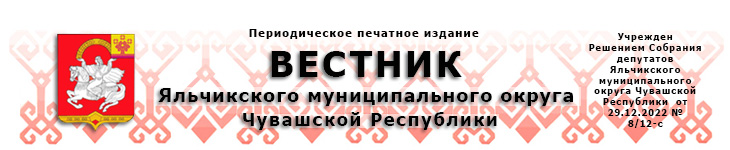  10.02.2023 г.									№4В соответствии со ст. 13, с частью 7 статьи 14 Федерального закона от                    09 февраля 2009 г. № 8-ФЗ «Об обеспечении доступа к информации о деятельности государственных органов и органов местного самоуправления», постановлением Правительства Российской Федерации от 10 июля 2013 года N 583 "Об обеспечении доступа к общедоступной информации о деятельности государственных органов и органов местного самоуправления в информационно-телекоммуникационной сети "Интернет" в формате открытых данных",   руководствуясь Федеральным законом от 06.10.2003 № 131-ФЗ «Об общих принципах организации местного самоуправления в Российской Федерации», Федеральным законом от 27.06.2006 № 149-ФЗ «Об информации, информационных технологиях и о защите информации», Федеральным законом от 02.06.2006 № 59-ФЗ «О порядке рассмотрения обращений граждан Российской Федерации», Уставом Яльчикского муниципального округа Чувашской Республики, администрация Яльчикского муниципального округа Чувашской Республики   п о с т а н о в л я е т:1. Утвердить Порядок определения перечня информации о деятельности Яльчикского муниципального округа Чувашской Республики, размещаемой   в   сети «Интернет» (Приложение № 1).2. Утвердить Перечень  информации  о  деятельности администрации Яльчикского муниципального округа Чувашской Республики, размещаемой в сети Интернет на сайте Яльчикского муниципального округа Чувашской Республики   (Приложение № 2). 3. Признать утратившим силу постановление администрации Яльчикского района Чувашской Республики от 10 августа 2012 года № 369 «Об утверждении Перечня информации о деятельности администрации Яльчикского района Чувашской Республики, размещаемой в сети Интернет».        4. Руководителям структурных подразделений, ответственным за содержание перечня открытых данных, регулярно следить за актуальностью и полнотой сведений,   обеспечить внесение необходимых изменений.         5. Опубликовать настоящее постановление в периодическом печатном издании «Вестник Яльчикского муниципального округа Чувашской Республики» и разместить на официальном сайте администрации Яльчикского муниципального округа Чувашской Республики в информационно-телекоммуникационной сети Интернет.6. Контроль за исполнением настоящего постановления возложить на начальника отдела культуры, социального развития и архивного дела администрации Яльчикского муниципального округа Чувашской Республики.Глава Яльчикского муниципального округа Чувашской Республики                                                                             Л.В. ЛевыйПриложение №1 Утверждено постановлением  администрации Яльчикского муниципального округа Чувашской Республики от 01.02.2022  №  50Порядок определения перечня информации о деятельности администрации Яльчикского муниципального округа Чувашской Республики, размещаемой в сети «Интернет»  1. Порядок определения перечня информации о деятельности администрации Яльчикского муниципального округа Чувашской Республики, размещаемой в сети Интернет (далее -  Порядок), разработан в соответствии с Федеральным законом от 09.02.2009 № 8-ФЗ «Об обеспечении доступа к информации о деятельности государственных органов и органов местного самоуправления».2. Перечень информации о деятельности администрации Яльчикского муниципального округа Чувашской Республики, размещаемой в сети Интернет (далее - перечень), утверждается постановлением администрации Яльчикского муниципального округа Чувашской Республики 3. Информационные материалы, предназначенные для размещения на официальном сайте, должны отражать официальную позицию администрации Яльчикского муниципального округа Чувашской Республики.4. Официальный сайт администрации Яльчикского муниципального округа Чувашской Республики в информационно- телекоммуникационной сети «Интернет» (далее – Сайт) создан для развития единого информационного пространства, размещения информационных материалов, информационного обеспечения деятельности администрации Яльчикского муниципального округа Чувашской Республики, а   также   реализации   принципов   открытости   и гласности их деятельности.5. Сайт является официальным информационным ресурсом администрации Яльчикского муниципального округа Чувашской Республики.6. Сайт представляет собой совокупность размещенной на нем информации, доступной для неограниченного круга пользователей информационно-телекоммуникационной   сети «Интернет»  (далее   –   сеть«Интернет») и направленной на:1)   свободу поиска, получения, передачи, производства и распространения информации любым законным способом;2)   формирование положительного имиджа администрации Яльчикского муниципального округа Чувашской Республики, его инвестиционной привлекательности;3)   установление межмуниципальных связей в политической, социально-экономической, культурной и иных сферах;4)   достоверность информации и своевременность ее предоставления;5)    предоставление   пользователям сети «Интернет» наиболее полной и актуальной информации об администрации Яльчикского муниципального округа Чувашской Республики;6) информационное взаимодействие администрации Яльчикского муниципального округа Чувашской Республики с населением муниципального округа;	7)     Официальный     электронный     адрес     Сайта     в     сети «Интернет»: yaltch.cap.ru; Яльчикский муниципальный округ Чувашской Республики.8. На Сайте размещается информация о деятельности администрации Яльчикского муниципального округа Чувашской Республики, за исключением информации, составляющей государственную тайну, и иной информации ограниченного доступа в соответствии с действующим законодательством.9. Информация, размещаемая на Сайте, является публичной и бесплатной.10. Разработку и изменение дизайна Сайта, его разделов (подразделов), защиту от несанкционированного искажения или разрушения информации, размещенной на Сайте, осуществляет исполнитель по договору (муниципальному контракту), определяемый в установленном законом порядке, в соответствии с условиями договора (муниципального контракта).11. Структура Сайта может дорабатываться с учетом предложений специалистов администрации Яльчикского муниципального округа Чувашской Республики и Главы Яльчикского муниципального округа Чувашской Республики.12. Информационные материалы подготавливаются ответственными специалистами  по своему направлению работы в администрации Яльчикского муниципального округа Чувашской Республики (далее – должностные лица) на бумажном и электронном носителях.13. Информационные материалы (нормативные правовые акты) корректируются  (подписываются)  должностными  лицами    и  передаются после их окончательного согласования  специалисту на размещение.14. Ответственность за своевременную актуализацию (обновление, удаление) информационных материалов, размещаемых в тематических разделах (подразделах), возлагается на соответствующих  должностных лиц администрации Яльчикского муниципального округа Чувашской Республики.15. Ответственное должностное лицо в течение трех рабочих дней со дня предоставления информации  специалистами размещает информационные  материалы в разделе (подразделе).16. Перечень информации утверждается настоящим правовым актом администрации Яльчикского муниципального округа Чувашской Республики, в котором определяются периодичность размещения информации на официальном сайте, сроки обновления информации, обеспечивающие своевременность реализации и защиты  пользователями  информацией  своих  прав  и  законных  интересов, иные требования к размещению указанной информации.Приложение № 2 Утверждено постановлением  администрации Яльчикского муниципального округа Чувашской Республики от 01.02.2022  №  50Перечень информации о деятельности   администрации Яльчикского муниципального округа Чувашской Республики, размещаемой на сайте  администрации Яльчикского муниципального округа Чувашской РеспубликиОб осуществлении учреждениями культурыЯльчикского муниципального округаЧувашской Республики полномочийадминистрации Яльчикского муниципальногоокруга Чувашской Республики по исполнениюпубличных обязательств В соответствии со статьей 9.2 Федерального закона от 12 января 1996 года №7-ФЗ «О некоммерческих организациях», статьей 2 Федерального закона от 03 ноября 2006 года №174 - ФЗ «Об автономных учреждениях», постановления администрации Яльчикского муниципального округа Чувашской Республики от 30 декабря 2022 года №58 «О Порядке осуществления бюджетным учреждением Яльчикского муниципального округа Чувашской Республики и автономным учреждением Яльчикского муниципального округа Чувашской Республики полномочий органов местного самоуправления Яльчикского муниципального округа Чувашской Республики по исполнению публичных обязательств перед физическим лицом, подлежащих исполнению в денежной форме, и финансового обеспечения их осуществления», руководствуясь Уставом, администрация Яльчикского муниципального округа Чувашской Республики                                         п о с т а н о в л я е т:1. Передать Муниципальному бюджетному учреждению культуры «Централизованная клубная система Яльчикского муниципального округа Чувашской Республики» и Муниципальному автономному учреждению культуры «Централизованная библиотечная система Яльчикского муниципального округа Чувашской Республики» полномочия по исполнению публичных обязательств по социальной поддержке отдельных категорий граждан по оплате жилищно-коммунальных услуг (далее – исполнение публичных обязательств) в соответствии с Законом Чувашской Республики от 08 февраля 2005 г. № 1 «О социальной поддержке отдельных категорий граждан по оплате жилищно-коммунальных услуг».2. Исполнение публичных обязательств, предусмотренных пунктом 1 настоящего постановления, осуществляется в пределах бюджетных ассигнований, предусмотренных в установленном порядке администрации Яльчикского муниципального округа Чувашской Республики на указанные цели.3. Учреждения обязаны:- осуществлять оплату денежных обязательств по исполнению публичных обязательств от имени администрации Яльчикского муниципального округа Чувашской Республики в пределах бюджетных ассигнований на указанные цели на соответствующий финансовый год;- обеспечивать ведение бюджетного учета, составление и представление бюджетной отчетности в порядке, установленном Минфином России;- отражать информацию об осуществлении учреждениями полномочий администрации Яльчикского муниципального округа Чувашской Республики по исполнению публичных обязательств в отчетах о результатах деятельности учреждений об использовании закрепленного за ними муниципального имущества.4. Учет операций по исполнению публичных обязательств, предусмотренных пунктом 1 настоящего постановления, осуществляется на лицевых счетах для учета операций по переданным полномочиям получателя бюджетных средств, открытых в установленном порядке администрации Яльчикского муниципального округа Чувашской Республики.5. Учреждения несут ответственность в порядке, установленном законодательством Российской Федерации, за неисполнение или ненадлежащее осуществление переданных полномочий.6. Администрации Яльчикского муниципального округа Чувашской Республики осуществляет контроль за исполнением переданных учреждениям полномочий по исполнению публичных обязательств, а также вправе проводить проверки соблюдения учреждениями условий, установленных настоящим постановлением.7. Учреждения осуществляют оплату денежных обязательств по исполнению публичных обязательств от имени администрации Яльчикского муниципального округа Чувашской Республики на основании платежных документов, представленных ими в Управление Федерального казначейства по Чувашской Республике (ИНН 2100002904, КПП 210001001, Отделение – НБ Чувашская Республика Банка России// УФК по Чувашской Республике г. Чебоксары, ЕКС 40102810945370000084, БИК 019706900).Глава Яльчикского муниципальногоокруга Чувашской Республики                                                          Л.В. ЛевыйОб утверждении Плана достижения показателя «Доля обращений за получением массовых социально значимых услуг в электронном виде» до 55% в 2023 году в Яльчикском муниципальном округе Чувашской Республики Руководствуясь Уставом Яльчикского муниципального округа Чувашской Республики администрация Яльчикского муниципального округа Чувашской Республики п о с т а н о в л я е т:1. Утвердить прилагаемый План достижения показателя «Доля обращений за получением массовых социально значимых услуг в электронном виде» до 55% в 2023 году в Яльчикском муниципальном округе Чувашской Республики.2. Контроль за выполнением настоящего постановления возложить на Павлову Марину Николаевну – заместителя главы администрации муниципального округа по экономике, сельскому хозяйству и имущественным отношениям – начальника отдела экономики, имущественных, земельных отношений и инвестиционной деятельности администрации Яльчикского муниципального округа Чувашской Республики.3. Настоящее постановление вступает в силу после его официального опубликования.Глава Яльчикского  муниципального округаЧувашской Республики                                                                            Л.В. Левый                                                                                                                                                                                  Утвержденпостановлением администрации Яльчикского муниципального округа Чувашской Республики                                                                                                                                                                                  от 01.02.2023 № 52План достижения показателя «Доля обращений за получением массовых социально значимых услуг в электронном виде» до 55 % в 2023 году в Яльчикском муниципальном округе Чувашской РеспубликиО внесении изменений в   постановлениеадминистрации Яльчикского муниципальногоокруга Чувашской Республики от 30.12.2022№ 66 «Об утверждении Примерного положенияоб оплате труда работников Муниципальногоказенного учреждения "Центр финансовогои ресурсного обеспечения Яльчикского муниципального округа Чувашской Республики»В соответствии с постановлением администрации Яльчикского муниципального округа Чувашской Республики от 12.01.2023 № 9 «О повышении оплаты труда работников муниципальных учреждений Яльчикского муниципального округа Чувашской Республики»       администрация Яльчикского муниципального округа  Чувашской Республики        п о с т а н о в л я е т:1. Внести изменения в постановление администрации Яльчикского муниципального округа Чувашской Республики от 30.12.2022 № 66 «Об утверждении Примерного положения об оплате труда работников Муниципального казенного учреждения "Центр финансового и ресурсного обеспечения Яльчикского муниципального округа Чувашской Республики» и изложить в новой редакции согласно приложению к настоящему постановлению.2. Настоящее постановление вступает в силу со дня его официального опубликования (обнародования) и распространяется на правоотношения, возникшие с 01 января 2023 года.Глава Яльчикскогомуниципального округа Чувашской Республики                                                                    Л.В. ЛевыйПриложение к постановлению администрации Яльчикского муниципального  округа Чувашской Республикиот «7» февраля 2022 г.  № 66I. Общие положения1.1. Настоящее Примерное Положение об оплате труда работников Муниципального казенного учреждения "Центр финансового и ресурсного обеспечения Яльчикского муниципального округа Чувашской Республики» (далее - Положение), устанавливает:размеры окладов (должностных окладов), повышающих коэффициентов к окладам (должностным окладам) по профессиональным квалификационным группам и квалификационным уровням;размеры окладов работников, осуществляющих профессиональную деятельность по профессиям рабочих;условия и размеры выплат компенсационного и стимулирующего характера в соответствии с перечнями видов выплат компенсационного и стимулирующего характера;условия оплаты труда руководителя, его заместителя Муниципального казенного учреждения "Центр финансового и ресурсного обеспечения Яльчикского муниципального округа Чувашской Республики»  (далее - ЦФРО).1.2. Месячная заработная плата работников ЦФРО (далее - работники), состоящая из вознаграждения за труд в зависимости от квалификации работника, сложности, количества, качества и условий выполняемой работы, компенсационных выплат (доплаты и надбавки компенсационного характера, в том числе за работу в условиях, отклоняющихся от нормальных и иные выплаты компенсационного характера) и стимулирующих выплат (повышающие коэффициенты к окладам, премии и иные поощрительные выплаты), не может быть менее минимального размера оплаты труда, установленного в соответствии с законодательством Российской Федерации.1.3.В случае если месячная заработная плата работника, полностью отработавшего за этот период норму рабочего времени и выполнившего нормы труда (трудовые обязанности), ниже минимального размера оплаты труда, установленного в соответствии с законодательством Российской Федерации, то ему устанавливается персональный повышающий коэффициент, обеспечивающий оплату труда работника не ниже установленного минимального размера оплаты труда.1.4. Оплата труда работников, занятых по совместительству, а также на условиях неполного рабочего времени, или неполной рабочей недели, производится пропорционально отработанному времени. Определение размеров заработной платы по основной должности (профессии), а также по должности (профессии), занимаемой в порядке совместительства, производится раздельно по каждой из должностей.II. Порядок и условия оплаты труда работников2.1. Размеры окладов (должностных окладов) работников устанавливаются исходя из размеров минимальных окладов (должностных окладов) с учетом повышающих коэффициентов к минимальным окладам (должностным окладам).2.2. Размеры окладов (должностных окладов) работников и повышающих коэффициентов к минимальным окладам (должностным окладам) устанавливаются с учетом требований к профессиональной подготовке и уровню квалификации, которые необходимы для осуществления соответствующей профессиональной деятельности, на основе отнесения занимаемых ими должностей к профессиональным квалификационным группам, утвержденным приказами Министерства здравоохранения и социального развития Российской Федерации от 29 мая . N 247н "Об утверждении профессиональных квалификационных групп общеотраслевых должностей руководителей, специалистов и служащих", в следующих размерах:2.3. С учетом уровня профессиональной подготовленности, степени самостоятельности и ответственности работника при выполнении поставленных задач, стажа работы работнику может быть установлен персональный повышающий коэффициент к минимальному окладу.Решение о введении персонального повышающего коэффициента принимается с учетом обеспечения указанных выплат финансовыми средствами. Размер выплат по персональному повышающему коэффициенту к минимальному окладу определяется путем умножения размера оклада работника на повышающий коэффициент.Персональный повышающий коэффициент к минимальному окладу устанавливается на определенный период времени в течение соответствующего календарного года.Решение об установлении персонального повышающего коэффициента к минимальному окладу и его размерах принимается руководителем ЦФРО персонально в отношении конкретного работника и фиксируется в его трудовом договоре. Максимальный размер повышающего коэффициента - до 3,0.Персональный повышающий коэффициент на должность руководителя и заместителя руководителя не распространяется.2.4. С учетом условий труда работникам устанавливаются выплаты компенсационного характера, предусмотренные разделом V настоящего Положения и выплаты стимулирующего характера, предусмотренные разделом VI настоящего Положения.III. Условия оплаты труда руководителяЦФРО, его заместителя, главного бухгалтера3.1. Заработная плата руководителя, заместителя руководителя, главного бухгалтера ЦФРО состоит из должностного оклада, выплат компенсационного и стимулирующего характера.3.2. Размер должностного оклада руководителя и условия оплаты труда определяется трудовым договором в зависимости от сложности работы, в том числе с учетом масштаба управления и устанавливается в кратном отношении средней заработной плате работников, которые относятся к основному персоналу возглавляемого им учреждения. Предельный уровень соотношения среднемесячной заработной платы руководителя и среднемесячной заработной платы работников (без учета заработной платы руководителя, заместителей руководителя, главного бухгалтера) устанавливается в кратности от 1 до 4. Должностной оклад руководителя устанавливается распоряжением главы Яльчикского муниципального округа ежегодно на календарный год.3.3.  К основному персоналу учреждения относятся все работники, указанные в подпункте 2.2. Размер средней заработной платы работников основного персонала определяется согласно Порядку исчисления размера средней заработной платы для определения размера должностного оклада руководителя федерального бюджетного учреждения, утвержденному приказом Министерства здравоохранения и социального развития Российской Федерации от 8 апреля . N 167н "Об утверждении Порядка исчисления размера средней заработной платы для определения размера должностного оклада руководителя федерального бюджетного учреждения".3.4. Должностной оклад заместителя руководителя, главного бухгалтера определяемым трудовым договором, устанавливается руководителем на 20 - 35 процентов ниже должностного оклада руководителя.3.5. Руководителю, заместителям руководителя устанавливаются выплаты стимулирующего характера, предусмотренные пунктами 5.3 и 5.4 раздела V настоящего Положения и разделом VI. Выплаты стимулирующего характера осуществляются с учетом достижения показателей эффективности деятельности учреждения и работы руководителя.IV. Порядок и условия установления выплаткомпенсационного характера4.1. Работникам могут быть установлены следующие выплаты компенсационного характера:доплата за совмещение профессий (должностей);доплата за расширение зон обслуживания;доплата за увеличение объема работы или исполнение обязанностей временно отсутствующего работника без освобождения от работы, определенной трудовым договором;выплаты работникам, занятым на работах с вредными и (или) опасными и иными особыми условиями оплаты труда, по результатам аттестации рабочих мест;повышенная оплата за работу в выходные и нерабочие праздничные дни;доплата за работу в ночное время (с 22 часов до 6 часов);повышенная оплата за сверхурочную работу4.2. Доплата за совмещение профессий (должностей) устанавливается работнику при совмещении им профессий (должностей). Размер доплаты и срок, на который она устанавливается, определяется по соглашению сторон трудового договора с учетом содержания и (или) объема дополнительной работы.4.3. Доплата за расширение зон обслуживания устанавливается работнику при расширении зон обслуживания. Размер доплаты и срок, на который она устанавливается, определяется по соглашению сторон трудового договора с учетом содержания и (или) объема дополнительной работы.4.4. Доплата за увеличение объема работы или исполнение обязанностей временно отсутствующего работника без освобождения от работы, определенной трудовым договором, устанавливается работнику в случае увеличения установленного ему объема работы или возложения на него обязанностей временно отсутствующего работника без освобождения от работы, определенной трудовым договором. Размер доплаты и срок, на который она устанавливается, определяется по соглашению сторон трудового договора с учетом содержания и (или) объема дополнительной работы.4.5. Выплаты работникам, занятым на работах с вредными и (или) опасными и иными особыми условиями оплаты труда, по результатам аттестации рабочих мест осуществляется в размере не менее 4 процентов минимального оклада, установленного для различных видов работ с нормальными условиями труда.4.6. Повышенная оплата за работу в выходные и нерабочие праздничные дни производится работникам, привлекавшимся к работе в выходные и нерабочие праздничные дни.Размер доплаты составляет:не менее одинарной дневной ставки сверх оклада при работе полный день, если работа в выходной или нерабочий праздничный день производилась в пределах месячной нормы рабочего времени, и в размере не менее двойной дневной ставки сверх оклада, если работа производилась сверх месячной нормы рабочего времени;не менее одинарной части оклада сверх оклада за каждый час работы, если работа в выходной или нерабочий праздничный день производилась в пределах месячной нормы рабочего времени, и в размере не менее двойной части оклада сверх оклада за каждый час работы, если работа производилась сверх месячной нормы рабочего времени.4.7. Доплата за работу в ночное время (с 22 часов до 6 часов) производиться в размере  40 процентов минимального оклада (рассчитанного за час работы) за каждый час работы в ночное время.4.8. Повышенная оплата сверхурочной работы составляет за первые два часа работы не менее полуторного размера, за последующие часы - не менее двойного размера в соответствии со статьей 152 Трудового кодекса Российской Федерации.V. Порядок и условия осуществления выплатстимулирующего характера5.1. В целях поощрения работников за выполненную работу возможно установление следующих выплат стимулирующего характера:выплаты за интенсивность и высокие результаты работы;ежемесячные выплаты за стаж непрерывной работы;премиальные выплаты по итогам работы (за месяц, квартал, полугодие, 9 месяцев, год);единовременные вознаграждения;Размеры стимулирующих выплат могут определяться как в процентах к окладу (должностному окладу) работника, так и в абсолютном размере.При определении размера стимулирующих выплат в процентном соотношении под окладом (должностным окладом) работника понимается минимальный оклад (должностной оклад) работника без учета повышающего коэффициента к минимальному окладу (должностному окладу).5.2. Выплаты за интенсивность и высокие результаты работы устанавливаются в размере до 150 процентов к окладу (должностному окладу) в пределах выделенных бюджетных ассигнований на основании локального нормативного акта ЦФРО с указанием конкретного размера на определенный период (не более чем на один год).При назначении учитывается:высокая производительность и напряженность работы;участие в выполнении важных работ, мероприятий;интенсивность и напряженность работы, связанные со срочностью и большим разнообразием предоставляемой информации;непосредственное участие в реализации федеральных, республиканских и муниципальных программ.5.3. Ежемесячные выплаты за стаж непрерывной работы устанавливаются всем работникам в зависимости от общего количества лет, проработанных в органах государственной власти (местного самоуправления), осуществляющих финансовую и экономическую деятельность,  централизованных бухгалтериях органов местного самоуправления Чувашской Республики или бухгалтериях муниципальных учреждений Чувашской Республики, в следующих размерах:от 1 до 5 лет -  10 процентов;от 5 до 10 лет -  15 процентов;от 10 до 15 лет - 20 процентов;свыше 15 лет - 30 процентов.Выплата за стаж непрерывной работы работникам учреждения осуществляется на основании решения комиссии по установлению стажа работы, состав и порядок деятельности которой определяется локальным нормативным актом учреждения.Основным документом для определения стажа работы работника является трудовая книжка либо документы, удостоверяющие наличие стажа работы, дающего право на установление ежемесячной выплаты за стажРуководителю учреждения выплата за стаж непрерывной работы устанавливается распоряжением администрации Яльчикского муниципального округа.5.4. Премирование по итогам работы (за месяц, за квартал, за год).Премирование осуществляется в пределах лимитов бюджетных обязательств на оплату труда работников по фонду оплаты труда.При утверждении фонда заработной платы на соответствующий год предусматриваются средства на премирование в размере трех должностных окладов.Размер премии может определяться как в процентах к окладу работника, так и в абсолютном размере. При определении размера премии по итогам работы (за месяц, за квартал, полугодие, 9 месяцев, год) учитывается:отсутствие обоснованных жалоб со стороны участников бюджетного процесса;полное выполнение обязательств по договорам о предоставлении услуг (своевременность расчетов и выплат, отсутствия просроченной кредиторской и дебиторской задолженности, целевое и эффективное использование бюджетных средств);качественная подготовка и своевременная сдача отчетности;отсутствие выявленных проверками нарушений по основной деятельности, фактов искажения отчетности, нецелевого и неэффективного использования бюджетных средств;участие в выполнении особо важных работ, мероприятий;высокая исполнительская дисциплина и компетентность в принятии управленческих решений;успешное и добросовестное исполнение работником своих обязанностей в соответствующем периоде;инициатива, творчество и применение в работе современных форм и методов организации труда;выполнение порученной работы, связанной с обеспечением рабочего процесса;участие в выполнении особо важных работ и мероприятий;Размеры премиальных выплат могут определяться при наличии экономии денежных средств по фонду оплаты труда.Максимальным размером премия по итогам работы не ограничивается.Премия не выплачивается, либо ее размер может снижаться в случаях:применения к работнику мер дисциплинарного взыскания (замечание, выговор);нарушения трудовой или производственной дисциплины;нарушение правил внутреннего распорядка, техники безопасности и противопожарной защиты, грубое нарушение требований охраны труда, производственной санитарии;невыполнение приказов и распоряжений руководства и других организационно-распорядительных документов;прогул, появление на работе в нетрезвом состоянии, распитие спиртных напитков в рабочее время;утрата, повреждение и причинение ущерба имуществу учреждения или иное причинение ущерба виновными действиями работника.Время нахождения работника в ежегодном оплачиваемом отпуске не включается в расчетный период для начисления денежного поощрения.Доля премии исчисляется как отношение фонда премирования к начисленным за соответствующий расчетный период расходам по оплате труда (без учета премий, единовременных выплат, материальной помощи, оплаты отпусков и листов нетрудоспособности).Коэффициент премирования при работе без замечаний оценивается в 1.Расчет премии МКУ «ЦФРО Яльчикского муниципального округа» согласовывается с главой администрации Яльчикского муниципального округа и начальником финансового отдела Яльчикского муниципального округа.5.5 По усмотрению руководителя учреждения премия отдельным работникам может быть повышена в пределах квартального фонда премирования. При этом могут быть учтены такие факторы, как проведение на высоком организационном уровне всей бухгалтерской работы и исполнение указаний руководителя, в том числе устные указания, другие положительные и значительные результаты работы.5.6 Коэффициент снижения оценки качества труда работников определяется согласно классификатору         5.7 Работникам, не обеспечившим выполнение условий премирования и допустившим упущения в работе, премия может быть снижена частично или не выплачена полностью по приказу руководителя МКУ "ЦФРО Яльчикского муниципального округа".      При наличии замечаний и упущений в работе по выполнению показателей премирования коэффициент премирования за каждый случай может быть снижен на 0,1 балла. При внесении предложений о снижении коэффициента премирования ниже 1,0 к ним прилагаются письменные обоснования причин снижения коэффициента и подтверждающие их документы. 5.8 Работникам, проработавшим неполный квартал в связи с поступлением в учебное заведение, уходом на пенсию, при переводе на другую работу, с уходом в отпуск по уходу за ребенком до достижения им возраста трех лет и в других случаях, предусмотренных действующим законодательством, выплата премии производится за фактически отработанное в данном расчетном периоде время.Вновь назначенному на должность работнику премия выплачивается за фактически отработанное в данном квартале время. При увольнении работника по собственному желанию и не проработавшему полный месяц, квартал, премия не выплачивается. Полное лишение или частичное снижение премии производится за тот квартал, в котором имели место упущения в работе. Если они были выявлены после выплаты премии, то снижение премии или ее лишение производится за тот квартал, в котором обнаружены упущения.5.9 Премия по итогам работы руководителю учреждения выплачивается в пределах фонда оплаты труда учреждения.Премия руководителю учреждения по итогам работы с учетом достижения показателей эффективности деятельности учреждения и работы его руководителя устанавливается главой Яльчикского муниципального округа.          Премиальные выплаты по итогам работы производятся по решению руководителя учреждения за счет и в пределах экономии средств, предусмотренных на оплату труда работников учреждения на текущий год.5.10. Стимулирующие выплаты работникам, имеющим родственные связи с руководителем, рассматривать с участием представителя учредителя.VI. Порядок предоставления материальной помощи6.1. В пределах фонда оплаты труда работникам может быть оказана материальная помощь на основании личного заявления работника в размере двух минимальных должностных окладов в год.Материальная помощь может оказываться работникам:при уходе работника в ежегодный оплачиваемый отпуск в размере одного должностного оклада.в связи с юбилейной датой работника (50, 55, 60 лет);при наступлении непредвиденных событий (несчастный случай, пожар, кража и др.), требующих значительных затрат денежных средств, подтвержденных соответствующими документами;в связи со смертью близких родственников, подтвержденной соответствующими документами.В случае смерти работника материальная помощь выплачивается членам его семьи.Конкретный размер определяется приказом руководителя ЦФРО.Материальная помощь руководителю выплачивается на основании его личного заявления по распоряжению администрации Яльчикского муниципального округа.VII. Заключительные положения         7.1. Увеличение (индексация) должностных окладов работников производится в соответствии с локальными нормативными актами учреждения, принимаемыми на основании соответствующих нормативных правовых актов администрации Яльчикского муниципального округа Чувашской Республики.         7.2. При увеличении (индексации) должностных окладов работников учреждения размеры должностных окладов подлежат округлению до целого рубля в сторону увеличения.__________________________О внесении изменений в постановлениеадминистрации Яльчикского муниципальногоокруга Чувашской Республики от 30.12.2022№ 66 «Об утверждении Примерного положенияоб оплате труда работников, осуществляющих профессиональную деятельность по профессиямрабочих Управления по благоустройству и развитиютерриторий Яльчикского муниципального округаЧувашской Республики»В соответствии с постановлением администрации Яльчикского муниципального округа Чувашской Республики от 12.01.2023 № 9 «О повышении оплаты труда работников муниципальных учреждений Яльчикского муниципального округа Чувашской Республики» администрация Яльчикского муниципального округа Чувашской Республики                                               п о с т а н о в л я е т:1. Внести изменения в постановление администрации Яльчикского муниципального округа Чувашской Республики от 30.12.2022 № 66 «Об утверждении Примерного положения об оплате труда работников, осуществляющих профессиональную деятельность по профессиям рабочих Управления по благоустройству и развитию территорий Яльчикского муниципального округа Чувашской Республики» и изложить в новой редакции согласно приложению к настоящему постановлению.2. Настоящее постановление вступает в силу со дня его официального опубликования (обнародования) и распространяется на правоотношения, возникшие с 01 января 2023 года.Глава Яльчикскогомуниципального округа Чувашской Республики                                                                   Л.В. ЛевыйПриложениеУТВЕРЖДЕНОпостановлением администрацииЯльчикского муниципального округаЧувашской Республикиот 09.02.2023 N 78ПРИМЕРНОЕ ПОЛОЖЕНИЕОБ ОПЛАТЕ ТРУДА РАБОТНИКОВ, ОСУЩЕСТВЛЯЮЩИХ ПРОФЕССИОНАЛЬНУЮ ДЕЯТЕЛЬНОСТЬ ПО ПРОФЕССИЯМ РАБОЧИХ УПРАВЛЕНИЯ ПО БЛАГОУСТРОЙСТВУ И РАЗВИТИЮ ТЕРРИТОРИЙ ЯЛЬЧИКСКОГО МУНИЦИПАЛЬНОГО ОКРУГА ЧУВАШСКОЙ РЕСПУБЛИКИ1. Общие положения1.1. Настоящее Положение об оплате труда работников, осуществляющих профессиональную деятельность по профессиям рабочих Управления по благоустройству и развитию территорий Яльчикского муниципального округа Чувашской Республики (далее - положение), устанавливает:размеры окладов и повышающих коэффициентов работников Управления по благоустройству и развитию территорий Яльчикского муниципального округа Чувашской Республики, осуществляющих свою деятельность по профессиям рабочих;размеров компенсационных выплат выплачиваемых от окладов;размеров стимулирующих выплат;персональный повышающий коэффициент;ежемесячные выплаты за стаж непрерывной работы в зависимости от общего количества лет;материальной помощи и единовременной выплаты при предоставлении ежегодного оплачиваемого отпуска в размере четырех должностных окладов в год.1.2. В случае, когда месячная заработная плата работника, отработавшего за этот период норму рабочего времени и выполнившего нормы труда (трудовые обязанности), окажется ниже минимального размера оплаты труда, установленного в соответствии с законодательством Российской Федерации, то ему устанавливается доплата, обеспечивающая оплату труда работника Учреждения не ниже установленного минимального размера оплаты труда.1.3. Оплата труда работников, занятых по совместительству, а также на условиях неполного рабочего времени, или неполной рабочей недели, производится пропорционально отработанному времени.2. Порядок и условия оплаты труда работников2.1. Размеры окладов (должностных окладов) работников устанавливаются исходя из размеров минимальных окладов (должностных окладов) с учетом повышающих коэффициентов к минимальным окладам (должностным окладам).2.2. Размеры окладов (должностных окладов) работников и повышающих коэффициентов к минимальным окладам (должностным окладам) устанавливаются с учетом требований к профессиональной подготовке и уровню квалификации, которые необходимы для осуществления соответствующей профессиональной деятельности, на основе отнесения занимаемых ими должностей к профессиональным квалификационным группам, утвержденным приказом Министерства здравоохранения и социального развития Российской Федерации от 29 мая 2008 г. N 248н "Об утверждении профессиональных квалификационных групп общеотраслевых профессий рабочих" (зарегистрирован в Минюсте России от 23 июня 2008 г., регистрационный N 11861) согласно приложению N 1.3. Порядок и условия установления выплаткомпенсационного характера3.1. Работникам могут быть установлены следующие выплаты компенсационного характера:выплаты работникам, занятым на работах с вредными и (или) опасными условиями труда, по результатам специальной оценки условий труда;повышенная оплата работы в выходные и нерабочие праздничные дни;доплата за работу в ночное время (с 22 часов до 6 утра);повышенная оплата сверхурочной работы;доплата за совмещение профессий (должностей), доплата за расширение зон обслуживания, доплата за увеличение объема работы или исполнение обязанностей временно отсутствующего работника без освобождения от работы, определенной трудовым договором.3.2. Выплаты работникам, занятым на работах с вредными и (или) опасными условиями труда, устанавливаются в соответствии со статьей 147 Трудового кодекса Российской Федерации.3.3. Повышенная оплата работы в выходные и нерабочие праздничные дни осуществляется в соответствии со статьей 153 Трудового кодекса Российской Федерации.3.4. Доплата за работу в ночное время (с 22 часов до 6 утра) устанавливается 40 процентов оклада (рассчитанного за час работы) за каждый час работы в ночное время. Расчет части оклада (должностного оклада) за час работы определяется путем деления оклада (должностного оклада) работника на среднемесячное количество рабочих часов в соответствующем календарном году.3.5. Повышенная оплата сверхурочной работы осуществляется в соответствии со статьей 152 Трудового кодекса Российской Федерации.3.6. Размер доплаты и срок за совмещение профессий (должностей), за расширение зон обслуживания, за увеличение объема работы или исполнение обязанностей временно отсутствующего работника без освобождения от работы, определяются по соглашению сторон трудового договора с учетом содержания и (или) объема дополнительной работы.Размеры компенсационных выплат устанавливаются согласно приложению     N 24. Порядок и условия осуществления выплатстимулирующего характера4.1. В целях поощрения работников за выполненную работу устанавливаются следующие выплаты стимулирующего характера:ежемесячные выплаты к окладу за интенсивность;ежемесячные выплаты за классность водителям автомобиля;премия по итогам работы за квартал до 25 процентов оклада.Размеры стимулирующих выплат могут определяться как в процентах к окладу (должностному окладу) работника, так и в абсолютном размере.При определении размера стимулирующих выплат в процентном соотношении под окладом (должностным окладом) работника понимается минимальный оклад (должностной оклад) работника без учета повышающего коэффициента к минимальному окладу (должностному окладу).Максимальный размер выплат стимулирующего характера не ограничен.4.2. Выплаты за интенсивность устанавливаются в пределах 1,3 оклада водителям автомобиля, другим работникам - в пределах 0,5 оклада.4.3. Премирование по итогам работы за квартал осуществляется по решению руководителя в пределах лимитов бюджетных обязательств на оплату труда работников.При определении размера премии по итогам работы за квартал учитывается:исполнительская дисциплина;добросовестное исполнение работником своих обязанностей в соответствующем периоде;инициатива, творчество и применение в работе современных форм и методов организации труда;выполнение порученной работы, связанной с обеспечением рабочего процесса;участие в выполнении особо важных работ и мероприятий;целевое и эффективное использование бюджетных средств;качественная подготовка и своевременная сдача отчетности.Премия не выплачивается, либо ее размер может снижаться в случаях:применения к работнику мер дисциплинарного взыскания (замечание, выговор);нарушения трудовой или производственной дисциплины;нарушение правил внутреннего распорядка, техники безопасности и противопожарной защиты, грубое нарушение требований охраны труда, производственной санитарии;невыполнение приказов и распоряжений руководства и других организационно-распорядительных документов;прогул, появление на работе в нетрезвом состоянии, распитие спиртных напитков в рабочее время;утрата, повреждение и причинение ущерба имуществу учреждения или иное причинение ущерба виновными действиями работника.Размеры стимулирующих выплат устанавливаются согласно приложению N 3.5. Другие вопросы оплаты труда5.1. Работнику устанавливается единовременная выплата при предоставлении ежегодного оплачиваемого отпуска по заявлению работника в размере двух минимальных окладов (должностных окладов). Указанная единовременная выплата производится один раз в год при предоставлении ему одной из частей ежегодного оплачиваемого отпуска. Если работник не использовал в течение года своего права на отпуск, данная выплата производится в конце года.Вновь принятые работники имеют право на получение единовременной выплаты при предоставлении ежегодного оплачиваемого отпуска пропорционально отработанным дням.Оказание материальной помощи работнику производится в размере двух минимальных окладов (должностных окладов). Один оклад в первом полугодии, один оклад во втором полугодии. Вновь принятые работники имеют право на получение материальной помощи при предоставлении ежегодного оплачиваемого отпуска пропорционально отработанным дням.5.2. В пределах фонда оплаты труда работникам может быть оказана материальная помощь в особых случаях:с юбилейными датами, включая юбилейные даты (50, 55, 60, 65 лет) рождения работника в размере одного минимального оклада (должностного оклада);со смертью работника или членов его семьи (супруг, дети, и родители) в размере одного минимального оклада (должностного оклада).В случае смерти работника материальная помощь выплачивается членам его семьи.Указанная материальная помощь не зависит от фактов выплаты материальной помощи, установленной пунктом 5.1.Приложение N 1к Положению об оплате труда работников,осуществляющих профессиональнуюдеятельность по профессиямрабочих Управления по благоустройству иразвитию территорий Яльчикскогомуниципального округаЧувашской РеспубликиПримечание: Размер выплат по повышающему коэффициенту к окладу определяется путем умножения размера оклада работника на повышающий коэффициент.Приложение N 2к Положению об оплате труда работников,осуществляющих профессиональнуюдеятельность по профессиямрабочих Управления по благоустройству иразвитию территорий Яльчикскогомуниципального округаЧувашской РеспубликиРАЗМЕРЫ КОМПЕНСАЦИОННЫХ ВЫПЛАТ, ВЫПЛАЧИВАЕМЫХ ОТ ОКЛАДОВ РАБОТНИКАМ, ОСУЩЕСТВЛЯЮЩИХ ПРОФЕССИОНАЛЬНУЮ ДЕЯТЕЛЬНОСТЬ ПО ПРОФЕССИЯМ РАБОЧИХ УПРАВЛЕНИЯ ПО БЛАГОУСТРОЙСТВУ И РАЗВИТИЮ ТЕРРИТОРИЙ ЯЛЬЧИКСКОГО МУНИЦИПАЛЬНОГО ОКРУГА ЧУВАШСКОЙ РЕСПУБЛИКИПриложение N 3к Положению об оплате труда работников,осуществляющих профессиональнуюдеятельность по профессиямрабочих Управления по благоустройству иразвитию территорий Яльчикскогомуниципального округаЧувашской РеспубликиРАЗМЕРЫСТИМУЛИРУЮЩИХ ВЫПЛАТ РАБОТНИКАМОСУЩЕСТВЛЯЮЩИХ ПРОФЕССИОНАЛЬНУЮ ДЕЯТЕЛЬНОСТЬ ПО ПРОФЕССИЯМ РАБОЧИХ УПРАВЛЕНИЯ ПО БЛАГОУСТРОЙСТВУ И РАЗВИТИЮ ТЕРРИТОРИЙ ЯЛЬЧИКСКОГО МУНИЦИПАЛЬНОГО ОКРУГА ЧУВАШСКОЙ РЕСПУБЛИКИ----------------------------Об установлении нормы предоставленияобщей площади жилого помещения и учетной нормы общей площади жилого помещения в Яльчикском муниципальном округе       В соответствии с пунктами 2 и 5 статьи 50 Жилищного кодекса Российской Федерации администрация Яльчикского муниципального округа Чувашской Республики п о с т а н о в л е т: 1.Установить в Яльчикском муниципальном округе учетную норму жилого помещения 13 (тринадцать) квадратных метров общей площади на одного человека. 2. Установить в Яльчикском муниципальном округе норму предоставления общей площади жилого помещения в размере 18 (восемнадцать) квадратных метров.3. Настоящее постановление вступает в силу после его официального опубликования в периодически печатном издании «Вестник Яльчикского муниципального округа Чувашской Республики» и подлежит размещению на официальном сайте Яльчикского муниципального округа Чувашской Республики.Глава Яльчикскогомуниципального округаЧувашской Республики                                                                   Л.В.ЛевыйОб  утверждении положения об оплате труда работников муниципальных учреждений Яльчикского муниципального округа Чувашской Республики, занятых в сфере образования	Во исполнение Закона Чувашской Республики «Об упорядочении оплаты труда работников муниципальных учреждений Чувашской Республики» в соответствии с постановлениями Кабинета Министров Чувашской Республики от            13 сентября 2013 года № 377 «Об утверждении Примерного положения об оплате труда работников государственных учреждений Чувашской Республики, занятых в сфере образования и науки»,   администрация Яльчикского муниципального округа  Чувашской Республики   п о с т а н о в л я е т :           1. Утвердить Примерное положение об оплате труда работников муниципальных учреждений Яльчикского муниципального округа, занятых в сфере образования (далее - Положение).           2. Финансовое обеспечение расходов, связанных с реализацией настоящего постановления, осуществлять в пределах бюджетных ассигнований, предусмотренных в установленном порядке на предоставление бюджетным и автономным учреждениям Яльчикского муниципального округа Чувашской Республики субсидий на финансовое обеспечение выполнения ими муниципального задания на оказание муниципальных услуг (выполнение работ) физическим и (или) юридическим лицам, а также за счет средств, поступающих от приносящей доход деятельности.           3. Признать утратившими силу:1) постановление администрации Яльчикского района Чувашской Республики             от  31 марта 2022 года  №206  " Об  утверждении примерного положения об оплате труда работников муниципальных учреждений Яльчикского района Чувашской Республики, занятых в сфере образования»;2) постановление администрации Яльчикского района Чувашской Республики                    от 17  ноября 2022 года №753 " Об  утверждении примерного положения об оплате труда работников муниципальных учреждений Яльчикского района Чувашской Республики, занятых в сфере образования».           4. Контроль за выполнением настоящего постановления возложить на отдел образования и молодежной политики администрации Яльчикского муниципального округа   Чувашской Республики.           5. Настоящее постановление вступает в силу со дня его официального опубликования и распространяется на правоотношения, возникшие с 1 января 2023 года.Глава Яльчикскогомуниципального округа	Чувашской Республики							           Л.В. ЛевыйУтверждено постановлением администрации Яльчикского муниципального округаЧувашской Республикиот    09.02.2023 N 81ПРИМЕРНОЕ ПОЛОЖЕНИЕОБ ОПЛАТЕ ТРУДА РАБОТНИКОВ МУНИЦИПАЛЬНЫХ УЧРЕЖДЕНИЙЯЛЬЧИКСКОГО МУНИЦИПАЛЬНОГО ОКРУГА ЧУВАШСКОЙ РЕСПУБЛИКИ, ЗАНЯТЫХ В СФЕРЕ ОБРАЗОВАНИЯ I. Общие положения1.1. Настоящее Примерное положение об оплате труда работников муниципальных учреждений Яльчикского муниципального округа Чувашской Республики, занятых в сфере образования и науки (далее - Положение), разработано в соответствии с Законом Чувашской Республики "Об упорядочении оплаты труда работников государственных учреждений Чувашской Республики" и включает в себя:рекомендуемые минимальные размеры окладов (должностных окладов), ставок заработной платы работников муниципальных учреждений Яльчикского муниципального округа Чувашской Республики, занятых в сфере образования и науки (далее - учреждение), по профессиональным квалификационным группам (далее - ПКГ);рекомендуемые размеры коэффициентов к окладам (ставкам);наименование, условия и размеры выплат компенсационного характера в соответствии с перечнем видов выплат компенсационного характера в учреждениях;наименование, условия осуществления выплат стимулирующего характера в соответствии с перечнем видов выплат стимулирующего характера в учреждениях;условия оплаты труда руководителей учреждений.Настоящее Положение для бюджетных и автономных учреждений Чувашской Республики носит рекомендательный характер, для казенных учреждений Чувашской Республики - обязательный характер.1.2. Условия оплаты труда, включая размер оклада (ставки) работника, коэффициенты к окладам (ставкам), выплаты компенсационного и стимулирующего характера, являются обязательными для включения в трудовой договор.Заработная плата работников учреждений максимальными размерами не ограничивается.1.3. Штатное расписание и тарификационный список педагогических работников учреждения утверждаются его руководителем и включают в себя все должности служащих (профессии рабочих) данного учреждения.Для выполнения работ, связанных с временным расширением объема оказываемых услуг, учреждение вправе осуществлять привлечение помимо работников, занимающих должности (профессии), предусмотренные штатным расписанием, иных работников на условиях срочного трудового договора с оплатой выполненной работы за счет средств, поступающих от приносящей доход деятельности.1.4. Фонд оплаты труда работников автономного и бюджетного учреждений Яльчикского муниципального округа Чувашской Республики формируется исходя из объема субсидий, поступающих в установленном порядке автономному и бюджетному учреждению из республиканского бюджета Чувашской Республики, и средств, поступающих от приносящей доход деятельности.Фонд оплаты труда работников казенного учреждения Яльчикского муниципального округа Чувашской Республики формируется исходя из объема бюджетных ассигнований на обеспечение выполнения функций казенного учреждения Чувашской Республики и соответствующих лимитов бюджетных обязательств в части оплаты труда работников указанного учреждения.В случае оптимизации структуры и численности работников учреждения экономия фонда оплаты труда должна быть направлена на повышение заработной платы работников, отраженных в указах Президента Российской Федерации от 7 мая 2012 г. №597                           "О мероприятиях по реализации государственной социальной политики", от 1 июня 2012 г. №761 "О Национальной стратегии действий в интересах детей на 2012 - 2017 годы",                      от  28 декабря 2012 г. №1688 "О некоторых мерах по реализации государственной политики в сфере защиты детей-сирот и детей, оставшихся без попечения родителей".1.5. Фонд оплаты труда работников учреждения состоит из базовой и стимулирующей частей фонда оплаты труда, а также выплат компенсационного характера:ФОТоу = ФОТб + ФОТст + Вк,где:ФОТб - базовая часть фонда оплаты труда работников учреждения;ФОТст - стимулирующая часть фонда оплаты труда работников учреждения;Вк - выплаты компенсационного характера.1.6. Система оплаты труда работников учреждений устанавливается с учетом:а) Единого тарифно-квалификационного справочника работ и профессий рабочих;б) Единого квалификационного справочника должностей руководителей, специалистов и служащих, профессиональных стандартов и иных нормативных правовых актов Правительства Российской Федерации;в) обеспечения государственных гарантий по оплате труда;г) минимальных размеров окладов (ставок), коэффициентов к окладам (ставкам) по ПКГ;д) перечня видов выплат компенсационного характера в учреждениях;е) перечня видов выплат стимулирующего характера в учреждениях;ж) иных обязательных выплат, установленных законодательством Российской Федерации и законодательством Чувашской Республики в сфере оплаты труда;з) рекомендаций Российской трехсторонней комиссии по регулированию социально-трудовых отношений и Республиканской трехсторонней комиссии по регулированию социально-трудовых отношений;и) мнения представительного органа работников учреждения;к) настоящего Положения.1.7. Система оплаты труда работников учреждений устанавливается коллективными договорами, соглашениями, локальными нормативными актами в соответствии с трудовым законодательством, иными нормативными правовыми актами Российской Федерации и нормативными правовыми актами Чувашской Республики, содержащими нормы трудового права, а также настоящим Положением.1.8. Учреждение в пределах имеющихся у него средств на оплату труда работников самостоятельно определяет размеры доплат, надбавок, премий и других мер материального стимулирования.1.9. Оплата труда работников включает в себя размеры окладов (ставок) по ПКГ, коэффициенты к окладам (ставкам), выплаты компенсационного, стимулирующего характера к окладам (ставкам).1.10. Размеры окладов (ставок) устанавливаются руководителем учреждения по квалификационным уровням ПКГ. Размеры выплат по коэффициентам определяются путем умножения размера оклада (ставки) по соответствующей ПКГ на величину коэффициента по соответствующему уровню ПКГ.1.11. Размеры коэффициентов к окладам (ставкам) по ПКГ для соответствующих квалификационных уровней устанавливаются руководителем учреждения.Размеры коэффициентов к окладам (ставкам) по соответствующим ПКГ рассчитываются на основе проведения дифференциации типовых должностей, включенных в штатное расписание по квалификационным уровням ПКГ. Должности, включенные в штатное расписание, должны соответствовать уставным целям учреждений и наименованиям профессий и должностей Единого тарифно-квалификационного справочника работ и профессий рабочих и Единого квалификационного справочника должностей руководителей, специалистов и служащих, а также иных нормативных правовых актов Правительства Российской Федерации, утверждающих номенклатуру должностей работников.Дифференциация типовых должностей осуществляется на основе оценки сложности трудовых функций, выполнение которых предусмотрено при занятии соответствующей должности, по соответствующей профессии и специальности.1.12. Оплата труда лиц, работающих по совместительству, а также оплата труда за работу в условиях, отклоняющихся от нормальных (при выполнении работ различной квалификации, совмещении профессий (должностей), сверхурочной работе, работе в ночное время, выходные и нерабочие праздничные дни и при выполнении работ в других условиях, отклоняющихся от нормальных), осуществляются в соответствии с Трудовым кодексом Российской Федерации.1.13. Основной персонал учреждения - работники учреждения, непосредственно оказывающие услуги (выполняющие работы), направленные на достижение определенных уставом учреждения целей деятельности этого учреждения, а также их непосредственные руководители.Вспомогательный персонал учреждения - работники учреждений, создающие условия для оказания услуг (выполнения работ), направленных на достижение определенных уставом учреждения целей деятельности этого учреждения, включая обслуживание зданий и оборудования.Административно-управленческий персонал учреждения - работники учреждения, занятые управлением (организацией) оказания услуг (выполнения работ), а также работники учреждения, выполняющие административные функции, необходимые для обеспечения деятельности учреждения.II. Порядок и условия оплаты труда педагогическихработников и работников учебно-вспомогательного персонала2.1. Продолжительность рабочего времени (нормы часов педагогической работы за ставку заработной платы) педагогических работников установлена приказом Министерства образования и науки Российской Федерации от 22 декабря 2014 г. N 1601 "О продолжительности рабочего времени (нормах часов педагогической работы за ставку заработной платы) педагогических работников и о порядке определения учебной нагрузки педагогических работников, оговариваемой в трудовом договоре" (зарегистрирован в Министерстве юстиции Российской Федерации 25 февраля 2015 г., регистрационный N 36204).2.2.  Рекомендуемые минимальные размеры окладов (ставок) педагогических работников и работников учебно-вспомогательного персонала дошкольных образовательных учреждений, общеобразовательных учреждений, профессиональных образовательных учреждений и учреждений дополнительного образования устанавливаются по профессиональным квалификационным группам  должностей работников образования на основе отнесения занимаемых ими должностей к ПКГ, утвержденным приказом Министерства здравоохранения и социального развития Российской Федерации от 5 мая 2008 г. N 216н "Об утверждении профессиональных квалификационных групп должностей работников образования" (зарегистрирован в Министерстве юстиции Российской Федерации 22 мая 2008 г., регистрационный N 11731):Минимальные размеры окладов (ставок) советника директора по воспитанию и взаимодействию с детскими общественными объединениями устанавливаются по 4 квалификационному уровню профессиональной квалификационной группы должностей педагогических работников.2.3. Рекомендуемые минимальные размеры окладов (ставок) работников государственных образовательных учреждений дополнительного профессионального образования и науки устанавливаются по профессиональным квалификационным группам должностей работников высшего образования и дополнительного профессионального образования на основе отнесения занимаемых ими должностей к ПКГ, утвержденным приказом Министерства здравоохранения и социального развития Российской Федерации от 5 мая 2008 г. N 217н "Об утверждении профессиональных квалификационных групп должностей работников высшего и дополнительного профессионального образования" (зарегистрирован в Министерстве юстиции Российской Федерации 22 мая 2008 г., регистрационный N 11725), по профессиональным квалификационным группам должностей работников образования на основе отнесения занимаемых ими должностей к ПКГ, утвержденным приказом Министерства здравоохранения и социального развития Российской Федерации от 5 мая 2008 г. N 216н "Об утверждении профессиональных квалификационных групп должностей работников образования" (зарегистрирован в Министерстве юстиции Российской Федерации 22 мая 2008 г., регистрационный N 11731), по профессиональным квалификационным группам  должностей работников сферы научных исследований и разработок на основе отнесения занимаемых ими должностей к ПКГ, утвержденным приказом Министерства здравоохранения и социального развития Российской Федерации от 3 июля 2008 г. N 305н "Об утверждении профессиональных квалификационных групп должностей работников сферы научных исследований и разработок" (зарегистрирован в Министерстве юстиции Российской Федерации 18 июля 2008 г., регистрационный N 12001):2.4. Рекомендуемые минимальные размеры окладов (ставок) работников учреждений высшего образования устанавливаются по профессиональным квалификационным группам  должностей работников высшего образования и дополнительного профессионального образования на основе отнесения занимаемых ими должностей к ПКГ, утвержденным приказом Министерства здравоохранения и социального развития Российской Федерации от 5 мая 2008 г. N 217н "Об утверждении профессиональных квалификационных групп должностей работников высшего и дополнительного профессионального образования" (зарегистрирован в Министерстве юстиции Российской Федерации 22 мая 2008 г., регистрационный N 11725):Оклады заместителей руководителей структурных подразделений рекомендуется устанавливать на 5 - 10 процентов ниже окладов соответствующих руководителей.Для работников, осуществляющих преподавательскую деятельность, может применяться почасовая оплата труда.Вопросы почасовой оплаты труда работников учреждений регулируются нормативными правовыми актами Российской Федерации.2.5. К размерам окладов (ставок) предусматривается установление следующих коэффициентов:коэффициент за выслугу лет;коэффициент за квалификационную категорию;персональный коэффициент.Размер выплат по коэффициенту определяется путем умножения размера оклада (ставки) работника на коэффициент.Рекомендуемые размеры и иные условия применения коэффициентов к размерам окладов (ставок) приведены в 2.6. – 2.8. настоящего Положения.2.6. Коэффициент за выслугу лет устанавливается работникам учреждения в зависимости от общего количества лет, проработанных в учреждениях образования, науки, со дня достижения соответствующего стажа, если документы находятся в учреждении, или со дня представления документа о стаже.Рекомендуемые размеры коэффициента за выслугу лет работникам учреждений образования, не являющимся молодыми специалистами:от 2 до 5 лет - 0,10;от 5 до 10 лет - 0,15;от 10 до 20 лет - 0,25;свыше 20 лет - 0,30.Рекомендуемый размер коэффициента за выслугу лет работникам учреждений образования, являющимся молодыми специалистами, до наступления стажа работы три года - 0,50. Рекомендуемый размер коэффициента за выслугу лет работникам учреждений образования, являющимся молодыми специалистами, имеющим диплом бакалавра (специалиста, магистра) с отличием или диплом о среднем профессиональном образовании с отличием, до наступления стажа работы три года - 0,75.Коэффициент за выслугу лет применяется при оплате труда педагогических работников за установленную учебную нагрузку при тарификации.Применение коэффициента за выслугу лет не учитывается при начислении иных стимулирующих и компенсационных выплат, устанавливаемых в процентном отношении к размеру оклада (ставки).К молодым специалистам в целях реализации настоящего Положения относятся выпускники профессиональных образовательных организаций, образовательных организаций высшего образования очной, очно-заочной (вечерней) и заочной форм обучения в возрасте до 35 лет, принятые на работу в учреждения в течение трех лет со дня выдачи документов о соответствующем образовании и (или) квалификации. Право молодого специалиста на получение размера оклада (ставки) с учетом установленного коэффициента действует в течение трех лет со дня заключения им трудового договора с учреждением.В указанный период не включается срок, в течение которого молодой специалист был призван на военную службу или направлен на заменяющую ее альтернативную гражданскую службу, направлен на обучение, повышение квалификации или стажировку с отрывом от работы, находился в отпуске по уходу за ребенком до достижения им возраста трех лет.Право молодого специалиста на получение размера оклада (ставки) с учетом установленного коэффициента утрачивается в следующих случаях:расторжение трудового договора по инициативе молодого специалиста;расторжение трудового договора по инициативе работодателя за виновные действия молодого специалиста по основаниям, предусмотренным трудовым законодательством Российской Федерации.2.7. Коэффициент за квалификационную категорию устанавливается работникам учреждения с целью стимулирования их к качественному результату труда на основе повышения профессиональной квалификации и компетентности, инновационной деятельности со дня вынесения решения аттестационной комиссией.Рекомендуемые размеры коэффициента:0,25 - при наличии высшей квалификационной категории;0,15 - при наличии первой квалификационной категории;0,05 - при наличии второй квалификационной категории.Коэффициент за квалификационную категорию применяется при оплате труда педагогических работников за установленную учебную нагрузку при тарификации.Применение коэффициента за квалификационную категорию не учитывается при начислении иных стимулирующих и компенсационных выплат, устанавливаемых в процентном отношении к размеру оклада (ставки).2.8. Педагогическим работникам, работникам учебно-вспомогательного персонала, научным работникам, профессорско-преподавательскому составу, руководителям структурных подразделений учреждения устанавливается персональный коэффициент в зависимости от отнесения должности к квалификационному уровню ПКГ за выполнение дополнительных видов работ, непосредственно связанных с образовательной деятельностью, выполняемых по их письменному согласию. К таким видам работ относятся проверка письменных работ, руководство методическими объединениями, заведование учебными кабинетами (включая кабинет профориентации, информатики, спортивный зал), лабораториями, архивом, учебными мастерскими и учебно-опытными участками.За классное руководство выплачивается ежемесячное вознаграждение в размере, установленном нормативными правовыми актами Российской Федерации и нормативными правовыми актами Чувашской Республики.Рекомендуемые размеры персональных коэффициентов:Решение об установлении персонального коэффициента, его размерах принимается руководителем учреждения персонально в отношении каждого работника. Персональный коэффициент не применяется при оплате труда педагогических работников за установленную при тарификации учебную нагрузку (педагогическую работу).Применение персонального коэффициента не учитывается при начислении иных стимулирующих и компенсационных выплат, устанавливаемых в процентном отношении к размеру оклада (ставки).2.9. Оплата труда педагогических работников учреждений за установленную при тарификации учебную нагрузку (педагогическую работу) производится исходя из установленных размеров окладов (ставок) с учетом повышений размеров окладов (ставок) за работу в учреждениях, указанных в пункте 6.2 настоящего Положения, выплат по коэффициенту за выслугу лет, коэффициенту за квалификационную категорию.Исчисление месячной заработной платы педагогических работников за установленную при тарификации учебную нагрузку (педагогическую работу) осуществляется следующим образом:размер оклада (ставки) повышается за работу в учреждениях, указанных в пункте 6.2 настоящего Положения;с полученным размером оклада (ставки) суммируются размеры выплат по коэффициенту за выслугу лет, коэффициенту за квалификационную категорию;полученная сумма делится на установленную норму часов в неделю (в год) за оклад (ставку) и умножается на количество часов учебной нагрузки (педагогической работы), установленной при тарификации.2.12. С учетом условий труда педагогическим, научным работникам и работникам учебно-вспомогательного персонала устанавливаются выплаты компенсационного характера, предусмотренные разделом VI настоящего Положения.2.13. Педагогическим, научным работникам и работникам учебно-вспомогательного персонала выплачиваются премии и другие выплаты стимулирующего характера, предусмотренные разделом VII настоящего Положения.III. Условия оплаты труда работников учреждений,занимающих должности служащих (за исключением работников,указанных в разделе II настоящего Положения)3.1. Рекомендуемые минимальные размеры окладов (ставок) работников учреждений, занимающих должности служащих (за исключением работников, указанных в разделе II настоящего Положения), устанавливаются по профессиональным квалификационным группам должностей руководителей, специалистов и служащих, утвержденным приказом Министерства здравоохранения и социального развития Российской Федерации от 29 мая 2008 г. N 247н "Об утверждении профессиональных квалификационных групп общеотраслевых должностей руководителей, специалистов и служащих" (зарегистрирован в Министерстве юстиции Российской Федерации 18 июня 2008 г., регистрационный N 11858):Оплата труда работников, занимающих должности служащих, производится исходя из установленных размеров окладов (ставок) с учетом повышений размеров окладов (ставок) за работу в учреждениях, указанных в пункте 6.2 настоящего Положения.3.2. Работникам учреждения, занимающим должности служащих (за исключением работников учреждения, указанных в разделе II настоящего Положения), устанавливается коэффициент к размерам окладов (ставок) за стаж работы.Коэффициент за стаж работы устанавливается работникам учреждения, занимающим должности служащих (за исключением работников, указанных в разделе II настоящего Положения), в зависимости от общего количества лет, проработанных в учреждениях и иных организациях.Рекомендуемые коэффициенты за стаж работы:от 1 года до 3 лет - до 0,05;от 3 до 5 лет - до 0,15;свыше 5 лет - до 0,25.Применение коэффициента за стаж работы не учитывается при начислении иных стимулирующих и компенсационных выплат.3.3. С учетом условий труда работникам учреждения, занимающим должности служащих, устанавливаются выплаты компенсационного характера, предусмотренные разделом VI настоящего Положения.3.4. Работникам учреждения, занимающим должности служащих, выплачиваются премии и другие выплаты стимулирующего характера, предусмотренные разделом VII настоящего Положения.IV. Условия оплаты труда работников учреждений,осуществляющих профессиональную деятельностьпо профессиям рабочих4.1. Рекомендуемые минимальные размеры окладов (ставок) работников учреждений, осуществляющих профессиональную деятельность по профессиям рабочих, устанавливаются по профессиональным квалификационным группам общеотраслевых профессий рабочих, утвержденным приказом Министерства здравоохранения и социального развития Российской Федерации от 29 мая 2008 г. N 248н "Об утверждении профессиональных квалификационных групп общеотраслевых профессий рабочих" (зарегистрирован в Министерстве юстиции Российской Федерации 23 июня 2008 г., регистрационный N 11861):Оплата труда работников учреждений, осуществляющих профессиональную деятельность по профессиям рабочих, производится исходя из установленных размеров окладов (ставок) с учетом повышений размеров окладов (ставок) за работу в образовательных учреждениях, указанных в пункте 6.2 настоящего Положения.4.2. Работникам учреждения, осуществляющим свою деятельность по профессиям рабочих, может быть предусмотрено установление коэффициентов к размерам окладов (ставок):коэффициент за стаж работы;коэффициент за выполнение важных (особо важных) и ответственных (особо ответственных) работ.Размер выплат по коэффициенту определяется путем умножения размера оклада (ставки) рабочих на коэффициент.Рекомендуемые размеры и иные условия применения коэффициентов к размерам окладов (ставок) приведены в пунктах 4.3 и 4.4 настоящего Положения.4.3. Коэффициент за стаж работы устанавливается рабочим учреждения в зависимости от общего количества лет, проработанных в учреждениях и иных организациях.Рекомендуемые размеры коэффициентов за стаж работы:от 1 года до 3 лет - до 0,05;от 3 лет до 5 лет - до 0,15;свыше 5 лет - до 0,25.Применение коэффициента за стаж работы не учитывается при начислении иных стимулирующих и компенсационных выплат.4.4. Коэффициент за выполнение важных (особо важных) и ответственных (особо ответственных) работ устанавливается по решению руководителя учреждения рабочим учреждения, которым в соответствии с Единым тарифно-квалификационным справочником работ и профессий рабочих присвоен квалификационный разряд не ниже 6 и которые привлечены для выполнения важных (особо важных) и ответственных (особо ответственных) работ, а также водителям автобусов, имеющим 1 класс и занятым перевозкой обучающихся (детей, воспитанников).Решение о введении соответствующего коэффициента принимается руководителем учреждения с учетом обеспечения указанных выплат финансовыми средствами.Рекомендуемый размер коэффициента за выполнение важных (особо важных) и ответственных (особо ответственных) работ - до 2,0.4.5. С учетом условий труда рабочим учреждения устанавливаются выплаты компенсационного характера, предусмотренные разделом VI настоящего Положения.4.6. Рабочим учреждения выплачиваются стимулирующие выплаты, премии, предусмотренные разделом VII настоящего Положения.V. Условия оплаты труда руководителей учрежденийи их заместителей 5.1. Заработная плата руководителей учреждений, их заместителей состоит из должностного оклада, выплат компенсационного и стимулирующего характера.Размер должностного оклада руководителя учреждения определяется трудовым договором в зависимости от сложности труда, в том числе с учетом масштаба управления и особенностей деятельности и значимости учреждения.Должностные оклады заместителей руководителей  учреждений устанавливаются на 10 - 30 процентов ниже должностных окладов руководителей этих учреждений.Установление размеров должностных окладов руководителей учреждений на календарный год осуществляется ежегодно приказами органов исполнительной власти - главных распорядителей средств республиканского бюджета Чувашской Республики, в ведении которых находятся учреждения, заместителей руководителей - приказами руководителей учреждений.5.2. Органы исполнительной власти устанавливают руководителям учреждений, находящихся в их ведении, выплаты стимулирующего характера.Руководителю учреждения выплаты стимулирующего характера выплачиваются по решению соответствующего органа исполнительной власти с учетом достижения показателей государственного задания на оказание государственных услуг (выполнение работ), а также иных показателей эффективности деятельности учреждения и его руководителя.Заместителям руководителя учреждения выплачиваются премии, стимулирующие выплаты, предусмотренные разделом VII настоящего Положения, с учетом абзаца пятого настоящего пункта настоящего Положения.Руководителям учреждений, их заместителям   к должностным окладам доплаты и надбавки за интенсивность и напряженность выполняемых ими работ не устанавливаются.Ежемесячные выплаты стимулирующего характера за качество выполняемых работ по результатам оценки выполнения утвержденных критериев и показателей деятельности работников учреждения, установленные подпунктом "а" пункта 7.3 настоящего Положения, руководителям учреждений, заместителям руководителя не устанавливаются.5.3. С учетом условий труда руководителю учреждения, его заместителям  устанавливаются выплаты компенсационного характера, предусмотренные разделом VI настоящего Положения.5.4. Предельный уровень соотношения среднемесячной заработной платы руководителей учреждений и среднемесячной заработной платы работников этих учреждений (без учета заработной платы руководителя учреждения, заместителей руководителя) определяется приказом органа исполнительной власти в кратности от 1 до 7.Предельный уровень соотношения среднемесячной заработной платы заместителей руководителей и среднемесячной заработной платы работников этих учреждений (без учета заработной платы руководителя учреждения, заместителей руководителя) определяется приказом органа исполнительной власти в кратности от 1 до 5.Соотношение среднемесячной заработной платы руководителей, заместителей руководителей учреждений и среднемесячной заработной платы работников этих учреждений, формируемой за счет всех источников финансового обеспечения, рассчитывается за календарный год. Соотношение среднемесячной заработной платы руководителя, заместителей руководителя учреждения и среднемесячной заработной платы работников учреждения определяется путем деления среднемесячной заработной платы соответствующего руководителя, заместителя руководителя  на среднемесячную заработную плату работников этого учреждения. Определение среднемесячной заработной платы в указанных целях осуществляется в соответствии с Положением об особенностях порядка исчисления средней заработной платы, утвержденным постановлением Правительства Российской Федерации от 24 декабря 2007 г. N 922 "Об особенностях порядка исчисления средней заработной платы".Размещение информации о рассчитываемой за календарный год среднемесячной заработной плате руководителей, их заместителей  учреждений в информационно-телекоммуникационной сети "Интернет" и представление указанными лицами данной информации осуществляются в порядке, установленном Кабинетом Министров Чувашской Республики.При установлении условий оплаты труда руководителю учреждения орган исполнительной власти должен исходить из необходимости обеспечения непревышения предельного уровня соотношения среднемесячной заработной платы, установленного в соответствии с абзацем первым настоящего пункта, в случае выполнения всех показателей эффективности деятельности учреждения и работы его руководителя и получения выплат стимулирующего характера в максимальном размере.5.5. Условия оплаты труда руководителей учреждений устанавливаются в трудовом договоре, заключаемом на основе типовой формы трудового договора с руководителем  муниципального учреждения, утвержденной постановлением Правительства Российской Федерации от 12 апреля 2013 г. N 329 "О типовой форме трудового договора с руководителем государственного (муниципального) учреждения".VI. Порядок, условия и размеры установлениявыплат компенсационного характера6.1. Работникам учреждения устанавливаются следующие виды выплат компенсационного характера:а) выплаты работникам, занятым на работах с вредными и (или) опасными условиями труда, устанавливаются в соответствии со статьей 147 Трудового кодекса Российской Федерации. При этом установленные работнику учреждения в соответствии с трудовым законодательством размеры и (или) условия повышенной оплаты труда на работах с вредными и (или) опасными условиями труда не могут быть снижены и (или) ухудшены без проведения специальной оценки условий труда на рабочих местах;б) выплаты за работу в условиях, отклоняющихся от нормальных (при выполнении работ различной квалификации, совмещении профессий (должностей), сверхурочной работе, работе в ночное время, выходные, нерабочие праздничные дни и при выполнении работ в других условиях, отклоняющихся от нормальных), осуществляются в соответствии со статьями 149 - 154 Трудового кодекса Российской Федерации;в) надбавки за работу со сведениями, составляющими государственную тайну, за засекречивание и рассекречивание, а также за работу с шифрами устанавливаются в размере и порядке, определенных постановлением Правительства Российской Федерации                    от 18 сентября 2006 г. N 573 "О предоставлении социальных гарантий гражданам, допущенным к государственной тайне на постоянной основе, и сотрудникам структурных подразделений по защите государственной тайны".6.2. Рекомендуемые размеры выплат работникам, занятым на работах с вредными и (или) опасными условиями труда и иными особыми условиями труда:6.3. Конкретные размеры выплат компенсационного характера устанавливаются с учетом пункта 1.2.1 настоящего Положения и не могут быть ниже предусмотренных трудовым законодательством, иными нормативными правовыми актами Российской Федерации, содержащими нормы трудового права, законами и иными нормативными правовыми актами Чувашской Республики.6.4. Размеры и условия осуществления выплат компенсационного характера конкретизируются в трудовых договорах работников.VII. Порядок и условия установления выплатстимулирующего характера7.1. Размеры и условия осуществления выплат стимулирующего характера устанавливаются в соответствии с пунктом 1.2.1 настоящего Положения коллективными договорами, соглашениями, локальными нормативными актами, трудовыми договорами с учетом разрабатываемых в учреждениях показателей и критериев оценки эффективности труда работников этих учреждений.В учреждениях устанавливаются следующие виды выплат стимулирующего характера:выплаты за интенсивность и высокие результаты работы;выплаты за качество выполняемых работ;премиальные выплаты по итогам работы.7.2. Выплаты за интенсивность и высокие результаты работы производятся работникам учреждения за:интенсивность и напряженность работы, связанной со спецификой контингента и большим разнообразием развивающих программ, в том числе за работу с детьми из социально неблагополучных семей, за работу с детьми с ограниченными возможностями здоровья;особый режим работы;непосредственное участие в реализации приоритетных национальных проектов, государственных программ Российской Федерации, государственных программ Чувашской Республики и муниципальных программ развития образования;организацию и проведение мероприятий, направленных на повышение авторитета и имиджа учреждения.Выплаты за интенсивность и высокие результаты работы устанавливаются приказом руководителя учреждения. Размер выплат может устанавливаться как в абсолютном значении, так и в процентном отношении к окладу (ставке). Максимальным размером выплата за интенсивность и высокие результаты работы не ограничена.Руководителям учреждений, их заместителям и главным бухгалтерам доплаты и надбавки за интенсивность и напряженность выполняемых ими работ не устанавливаются.7.3. Выплаты стимулирующего характера за качество выполняемых работ выплачиваются:а) по результатам оценки выполнения утвержденных показателей и критериев оценки эффективности труда работников учреждения. Показатели и критерии оценки эффективности труда работников учреждения утверждаются руководителем учреждения в разрезе должностей по согласованию с органом общественного самоуправления и профсоюзной организацией учреждения (или иным органом, представляющим интересы всех или большинства работников учреждения);б) за наличие ученой степени научно-педагогическим работникам учреждений дополнительного профессионального образования, работникам, занимающим в научных учреждениях штатные должности, по которым в соответствии с квалификационными требованиями предусмотрены ученые степени:доктора наук - ежемесячная надбавка в размере 7000 рублей;кандидата наук - ежемесячная надбавка в размере 3000 рублей;лицам, награжденным государственными наградами, почетными званиями, нагрудными знаками "Почетный работник воспитания и просвещения Российской Федерации", "Почетный работник высшего профессионального образования Российской Федерации", "Почетный работник начального профессионального образования Российской Федерации", "Почетный работник общего образования Российской Федерации", "Почетный работник среднего профессионального образования Российской Федерации", значками "Отличник народного просвещения", "Отличник профессионально-технического образования Российской Федерации", "Отличник профессионально-технического образования СССР", "Отличник просвещения СССР", "За заслуги в высшем образовании", "За заслуги в среднем специальном образовании", - надбавка до 25 процентов к окладу (ставке) (размеры и условия выплаты надбавок определяются локальными нормативными актами учреждений);лицам, работающим в общеобразовательных учреждениях, профессиональных образовательных учреждениях, работникам учреждений дополнительного профессионального образования и научных учреждений, за исключением работников, указанных в абзаце первом настоящего подпункта, работникам учреждений высшего образования, в оклады которых не включены размеры надбавок за ученые степени, которые действовали до 1 сентября 2013 г., и имеющим ученые степени кандидата наук или доктора наук: доктора наук - до 30 процентов к окладу (ставке), кандидата наук - до 20 процентов к окладу (ставке) в пределах утвержденного фонда оплаты труда. Размеры и условия выплаты надбавок определяются локальными нормативными актами учреждений.Вышеуказанные надбавки к окладу (ставке) лицам, имеющим право на повышение оклада (ставки) в соответствии с пунктом 6.2 настоящего Положения, устанавливаются от величины оклада (ставки) без учета повышения.Надбавки за государственные награды, почетные звания, ученые звания, ученую степень доктора наук, ученую степень кандидата наук выплачиваются при условии соответствия профилю деятельности, преподаваемого предмета. При наличии у работника более одного основания для установления надбавки за государственные награды, почетные звания, нагрудные знаки выплата надбавки осуществляется по основанию, дающему право на получение большей по размеру надбавки. При наличии у работника более одного основания для установления надбавки за ученую степень выплата надбавки осуществляется по основанию, дающему право на получение большей по размеру надбавки.Надбавки за ученое звание профессора, ученое звание доцента, ученую степень доктора наук, ученую степень кандидата наук не применяются в отношении работников, которым установлены оклады за звание действительного члена и члена-корреспондента государственных академий наук.7.4. Решение об осуществлении выплат стимулирующего характера за качество выполняемых работ руководителю учреждения принимается соответствующим органом исполнительной власти, другим работникам - руководителем учреждения по согласованию с органом общественного самоуправления и профсоюзной организацией (или иным органом, представляющим интересы всех или большинства работников учреждения).7.5. Порядок, размеры и условия премирования работников учреждения по итогам работы определяются локальными нормативными актами учреждения. Порядок, размеры и условия премирования руководителей учреждений по итогам работы утверждаются соответствующим органом исполнительной власти.Размеры премиальных выплат по итогам работы могут определяться как в процентах к окладу (ставке) по соответствующим квалификационным уровням ПКГ работника, так и в абсолютном размере. Размер премиальных выплат по итогам работы не ограничен.VII.I. Другие вопросы оплаты труда7.1.1. Из средств фонда оплаты труда работникам учреждения может быть оказана материальная помощь. Условия выплаты материальной помощи и ее конкретные размеры устанавливаются локальным нормативным актом учреждения.Материальная помощь выплачивается работникам учреждения и руководителю учреждения в случае смерти близких родственников, в случаях, вызванных чрезвычайными обстоятельствами (пожар, кража, необходимость в платном лечении или приобретении дорогостоящих лекарств при хронических заболеваниях (по представлении подтверждающих документов), и в иных случаях, установленных локальным нормативным актом учреждения.Решение об оказании материальной помощи работнику и ее конкретных размерах принимает руководитель учреждения на основании письменного заявления работника.Материальная помощь руководителю учреждения оказывается на основании приказа соответствующего органа исполнительной власти.7.1.2. Из средств фонда оплаты труда педагогическим работникам, являющимся молодыми специалистами, принятым на работу с 1 июня 2016 г., однократно выплачивается единовременное денежное пособие в размере 10 окладов (ставок) (далее - единовременное денежное пособие).Решение о предоставлении единовременного денежного пособия принимает руководитель учреждения на основании письменного заявления педагогического работника, являющегося молодым специалистом.Педагогический работник, являющийся молодым специалистом, вправе обратиться с заявлением о предоставлении единовременного денежного пособия по истечении одного года и не позднее трех лет со дня заключения им трудового договора с учреждением.Единовременное денежное пособие предоставляется педагогическому работнику, являющемуся молодым специалистом, при условии осуществления им трудовой деятельности по основному месту работы в данном учреждении в течение трех лет с учетом периода, отработанного до получения единовременного денежного пособия.Педагогический работник, являющийся молодым специалистом, обязан возвратить часть единовременного денежного пособия, рассчитанную с даты прекращения трудового договора пропорционально неотработанному периоду, в случае прекращения трудового договора до истечения трехлетнего срока (за исключением случаев прекращения трудового договора по основаниям, предусмотренным пунктом 8 части первой статьи 77, пунктами 1 и 2 части первой статьи 81, пунктами 1, 2, 5 - 7 части первой статьи 83 Трудового кодекса Российской Федерации) в течение 20 рабочих дней с даты его прекращения.7.1.3. Из средств фонда оплаты труда педагогическим работникам, являющимся молодыми специалистами, выплачивается единовременная денежная выплата за каждый полный год работы в образовательных организациях (далее соответственно – педагогический работник, единовременная денежная выплата):1) находящимся в сельском населенном пункте либо поселке городского типа в Чувашской Республике, в следующих размерах:за первый год работы – 20 тыс. рублей;за второй год работы – 40 тыс. рублей;за третий год работы – 60 тыс. рублей;2) находящимся в городе с населением до 50 тыс. человек в Чувашской Республике:за первый год работы – 10 тыс. рублей;за второй год работы – 20 тыс. рублей;за третий год работы – 30 тыс. рублей.Решение о предоставлении единовременной денежной выплаты принимает руководитель образовательной организации на основании письменного заявления педагогического работника, являющегося молодым специалистом.Педагогический работник вправе обратиться с заявлением о предоставлении единовременной денежной выплаты по истечении полного года работы в образовательной организации ежегодно до истечения трехлетнего срока со дня приема на работу.Единовременная денежная выплата предоставляется:педагогическому работнику, завершившему обучение по основным профессиональным образовательным программам и (или) по основным программам профессионального обучения и впервые принятому на работу по трудовому договору по педагогической специальности, отнесенной к профессиональной квалификационной группе должностей педагогических работников, утвержденной приказом Министерства здравоохранения и социального развития Российской Федерации от 5 мая 2008 г. № 216 н «Об утверждении профессиональных квалификационных групп должностей работников образования» в образовательную организацию, являющуюся  основным местом его работы;лицу, указанному в частях 3–4 статьи 46 Федерального закона «Об образовании в Российской Федерации», продолжившему педагогическую деятельность по основному месту работы в образовательной организации. Единовременная денежная выплата производится педагогическому работнику при условии выполнения педагогическим работником нормы рабочего времени (нормы часов педагогической работы за ставку заработной платы), определенной уполномоченным Правительством Российской Федерации федеральным органом исполнительной власти.В случае перехода педагогического работника на работу по трудовому договору по педагогической специальности в другую образовательную организацию, находящуюся в сельском населенном пункте, поселке городского типа либо в городе с населением до 50 тыс. человек в Чувашской Республике при ликвидации или реорганизации образовательной организации,  выплаты такому педагогическому работнику производятся со дня принятия по первому месту  работы ежегодно до истечения трехлетнего стажа работы по педагогической специальности. Предоставление единовременной денежной выплаты приостанавливается на время нахождения педагогического работника в отпуске по беременности и родам либо в отпуске по уходу за ребенком до достижения им возраста трех лет. После выхода лица из указанного отпуска предоставление ему единовременной денежной выплаты возобновляется, при этом срок ее предоставления продлевается на соответствующий период.Предоставление единовременной денежной выплаты приостанавливается также на время прохождения педагогического работника военной службы или альтернативной гражданской службы. В случае поступления лица не позднее трех месяцев после окончания прохождения военной службы или альтернативной гражданской службы на работу в ту же образовательную организацию, из которой оно было уволено в связи с указанными обстоятельствами, предоставление ему единовременной денежной выплаты возобновляется, при этом срок ее предоставления продлевается на соответствующий период.VIII. Гарантии по оплате трудаМесячная заработная плата работника, полностью отработавшего за этот период норму рабочего времени и выполнившего нормы труда (трудовые обязанности), не может быть ниже минимального размера оплаты труда, устанавливаемого законодательством Российской Федерации.В случае если месячная заработная плата работника, полностью отработавшего за этот период норму рабочего времени и выполнившего нормы труда (трудовые обязанности), окажется ниже минимального размера оплаты труда, установленного в соответствии с законодательством Российской Федерации, то ему устанавливается доплата, обеспечивающая оплату труда работника не ниже установленного минимального размера оплаты труда.Ответственность за своевременное и правильное установление работникам учреждения соответствующего размера оклада (ставки) возлагается на руководителя учреждения в соответствии с Трудовым кодексом Российской Федерации и иными федеральными законами.------------------------------------Периодическое печатное издание “Вестник Яльчикского муниципального округа  Чувашской Республики”отпечатан в  Администрации Яльчикского муниципального округа Чувашской РеспубликиАдрес: с.Яльчики, ул.Иванова, д.16 Тираж _100_ экзЧёваш РеспубликиЕлч.к муниципаллёокруг.Елч.к муниципаллёокруг.надминистраций.ЙЫШЁНУ2023     феврален  «01»-м.ш. № 50 Елч.к ял.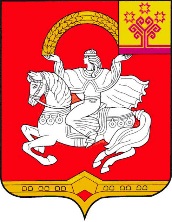 Чувашская  РеспубликаЯльчикский                                                                         муниципальный округАдминистрацияЯльчикского муниципального округаПОСТАНОВЛЕНИЕ« 01 » февраля 2023 г.  № 50село ЯльчикиОб утверждении  Порядка  определения перечня   информации о деятельности администрации Яльчикского муниципального округа Чувашской Республики, размещаемой в сети «Интернет»,  об утверждении  Перечня   информации о деятельности администрации Яльчикского муниципального округа Чувашской Республики, размещаемой в сети «Интернет»№ п/п№ п/пКатегория информацииПериодичностьразмещенияПериодичностьразмещенияПериодичностьразмещенияСтруктурноеподразделение, должностное  лицо администрации, предоставляющее информациюСтруктурноеподразделение, должностное  лицо администрации, предоставляющее информацию1. Общая информация об органе муниципального образования1. Общая информация об органе муниципального образования1. Общая информация об органе муниципального образования1. Общая информация об органе муниципального образования1. Общая информация об органе муниципального образования1. Общая информация об органе муниципального образования1. Общая информация об органе муниципального образования1. Общая информация об органе муниципального образования1.1.1.1.Наименование и структура администрации, почтовый  адрес,  адрес электронной почты, номера телефонов администрацииПоддерживается в актуальном состоянииПоддерживается в актуальном состоянииПоддерживается в актуальном состоянииспециалист сектора цифрового развития и информационных технологийспециалист сектора цифрового развития и информационных технологий1.2.1.2.Сведения о полномочиях администрации, задачах и функциях, а также перечень нормативных правовых актов, определяющих эти полномочияВ       течение       5 рабочих   дней   со дня     утверждения либо       изменения соответствующих нормативных правовых   и   иных актов.       Перечень нормативных правовых       актов поддерживается    в актуальном состоянииВ       течение       5 рабочих   дней   со дня     утверждения либо       изменения соответствующих нормативных правовых   и   иных актов.       Перечень нормативных правовых       актов поддерживается    в актуальном состоянииВ       течение       5 рабочих   дней   со дня     утверждения либо       изменения соответствующих нормативных правовых   и   иных актов.       Перечень нормативных правовых       актов поддерживается    в актуальном состоянииспециалист сектора цифрового развития и информационных технологийспециалист сектора цифрового развития и информационных технологий1.3.1.3.Сведения о Главе муниципального округа, заместителе главы, специалистах администрации (фамилии, имена, отчества, а также при согласии указанных лиц иные сведения о них);В       течение       3 рабочих   дней   со дня       назначения. Поддерживается   в актуальном состоянииВ       течение       3 рабочих   дней   со дня       назначения. Поддерживается   в актуальном состоянииВ       течение       3 рабочих   дней   со дня       назначения. Поддерживается   в актуальном состоянииспециалист сектора цифрового развития и информационных технологийспециалист сектора цифрового развития и информационных технологий1.4.1.4.Перечень информационных систем, банков данных, реестров, регистров, находящихся в ведении администрации    Поддерживается   в актуальном состоянииПоддерживается   в актуальном состоянииПоддерживается   в актуальном состоянииспециалист сектора цифрового развития и информационных технологийспециалист сектора цифрового развития и информационных технологий1.5.1.5.Сведения о средствах массовой информации,  учрежденных администрацией  Поддерживается   в актуальном состоянииПоддерживается   в актуальном состоянииПоддерживается   в актуальном состоянииспециалист сектора цифрового развития и информационных технологийспециалист сектора цифрового развития и информационных технологий2. Информация о нормотворческой деятельности муниципального образования2. Информация о нормотворческой деятельности муниципального образования2. Информация о нормотворческой деятельности муниципального образования2. Информация о нормотворческой деятельности муниципального образования2. Информация о нормотворческой деятельности муниципального образования2. Информация о нормотворческой деятельности муниципального образования2. Информация о нормотворческой деятельности муниципального образования2. Информация о нормотворческой деятельности муниципального образования2.1.2.1.Муниципальные правовые акты, изданные администрацией,   включая сведения о внесении в них изменений, признании их утратившими силу,  признании их судом недействующими, а также сведения о государственной регистрации нормативных правовых актов, муниципальных правовых актов в случаях, установленных законодательством Российской ФедерацииПоддерживается   в актуальном состоянииПоддерживается   в актуальном состоянииспециалист сектора цифрового развития и информационных технологий специалист сектора цифрового развития и информационных технологий специалист сектора цифрового развития и информационных технологий 2.2.2.2.Тексты проектов муниципальных правовых актов, внесенных в представительные органы муниципальных образованийВ  течение  5 рабочих   дней   со дня внесенияВ  течение  5 рабочих   дней   со дня внесенияспециалист сектора цифрового развития и информационных технологий специалист сектора цифрового развития и информационных технологий специалист сектора цифрового развития и информационных технологий 2.3.2.3.Административные  регламенты  и стандарты муниципальных услугВ  течение  5 рабочих   дней   со дня принятияВ  течение  5 рабочих   дней   со дня принятияспециалист сектора цифрового развития и информационных технологий специалист сектора цифрового развития и информационных технологий специалист сектора цифрового развития и информационных технологий 2.4.2.4.Информацию о закупках товаров, работ, услуг для обеспечения государственных  и муниципальных нужд в соответствии с законодательством Российской Федерации о контрактной системе в сфере закупок товаров, работ, услуг для обеспечения государственных и муниципальных нуждВ  течение  5 рабочих   дней   со дня размещенияВ  течение  5 рабочих   дней   со дня размещенияспециалист сектора цифрового развития и информационных технологий специалист сектора цифрового развития и информационных технологий специалист сектора цифрового развития и информационных технологий 2.5.2.5.Установленные                     формы обращений,   заявлений   и   иных документов,               принимаемых   к рассмотрению в соответствии с законами и иными нормативными правовыми актами, муниципальными правовыми актамиПоддерживается   в актуальном состоянииПоддерживается   в актуальном состоянииспециалист сектора цифрового развития и информационных технологий специалист сектора цифрового развития и информационных технологий специалист сектора цифрового развития и информационных технологий 2.6.2.6.Порядок обжалования нормативных правовых актов и иных решений, принятых администрацией  Поддерживается в актуальном состоянииПоддерживается в актуальном состоянииспециалист сектора цифрового развития и информационных технологий специалист сектора цифрового развития и информационных технологий специалист сектора цифрового развития и информационных технологий 2.7.2.7.Тексты проектов нормативных правовых актов администрации, затрагивающих права, свободы и обязанности человека и гражданина, устанавливающих правовой статус организаций или имеющих межведомственных характер, публикуемые для общественного обсуждения на официальном сайте, информация о порядке направления замечаний и (или) предложений по проекту нормативного правового акта, информация о сроке, в течение которого будет проходить общественное обсуждение проекта нормативного правового актадо дня проведения правовой экспертизы проекта нормативного правового актадо дня проведения правовой экспертизы проекта нормативного правового актаспециалист сектора цифрового развития и информационных технологий специалист сектора цифрового развития и информационных технологий специалист сектора цифрового развития и информационных технологий 3. Информация о текущей деятельности органа муниципального образования3. Информация о текущей деятельности органа муниципального образования3. Информация о текущей деятельности органа муниципального образования3. Информация о текущей деятельности органа муниципального образования3. Информация о текущей деятельности органа муниципального образования3. Информация о текущей деятельности органа муниципального образования3. Информация о текущей деятельности органа муниципального образования3. Информация о текущей деятельности органа муниципального образования3.1.3.1.Информация об участии органа   в целевых и иных программах, международном сотрудничестве, а также  о  мероприятиях,  в том числе сведения об официальных визитах и о рабочих поездках руководителей и официальных делегаций  муниципального образованияАнонсы официального визита       (рабочей поездки, официального мероприятия)   -   в течение        одного рабочего дня перед началом указанных мероприятийИтоги официального визита       (рабочей поездки, официального мероприятия)   -   в течение  5  рабочих дней               после окончания указанных мероприятийАнонсы официального визита       (рабочей поездки, официального мероприятия)   -   в течение        одного рабочего дня перед началом указанных мероприятийИтоги официального визита       (рабочей поездки, официального мероприятия)   -   в течение  5  рабочих дней               после окончания указанных мероприятий специалист сектора цифрового развития и информационных технологий специалист сектора цифрового развития и информационных технологий специалист сектора цифрового развития и информационных технологий3.2.3.2.Информация о состоянии защиты населения и территорий от чрезвычайных ситуаций и принятых  мерах  по  обеспечению их  безопасности,  о прогнозируемых и возникших чрезвычайных ситуациях, о приемах и способах защиты населения от них, а также иную информацию, подлежащую доведению   до сведения граждан и организаций в соответствии с федеральными законами, законами субъектов Российской ФедерацииПоддерживается   в актуальном состоянииПоддерживается   в актуальном состоянии специалист сектора цифрового развития и информационных технологий специалист сектора цифрового развития и информационных технологий специалист сектора цифрового развития и информационных технологий3.3.3.3.Информация о результатах проверок, проведенных   в пределах полномочий, а также о результатах  проверок, проведенных  в муниципальном образовании,подведомственных организацияхВ  течение  5 рабочих   дней   со дня проведения проверкиВ  течение  5 рабочих   дней   со дня проведения проверкиспециалист сектора цифрового развития и информационных технологийспециалист сектора цифрового развития и информационных технологийспециалист сектора цифрового развития и информационных технологий3.4.3.4.Тексты   официальных выступлений и заявлений руководителей и заместителей муниципального образованияВ  течение  5 рабочих   дней   со дня выступленияВ  течение  5 рабочих   дней   со дня выступленияспециалист сектора цифрового развития и информационных технологийспециалист сектора цифрового развития и информационных технологийспециалист сектора цифрового развития и информационных технологий3.5.3.5.Основные сведения о результатах реализации федеральных целевых и  (или)  государственных программ, выполнении целевых показателей, об объеме затраченных на выполнение целевой программы финансовых ресурсов, а также о результатах мониторинга реализации программных мероприятийЕжеквартальноЕжеквартальноспециалист сектора цифрового развития и информационных технологийспециалист сектора цифрового развития и информационных технологийспециалист сектора цифрового развития и информационных технологий4. Статистическая информация о деятельности муниципального образования4. Статистическая информация о деятельности муниципального образования4. Статистическая информация о деятельности муниципального образования4. Статистическая информация о деятельности муниципального образования4. Статистическая информация о деятельности муниципального образования4. Статистическая информация о деятельности муниципального образования4. Статистическая информация о деятельности муниципального образования4. Статистическая информация о деятельности муниципального образования4.1.4.1.Статистические данные и показатели, характеризующие состояние и динамику развития экономической,  социальной  и иных сфер жизнедеятельности, регулирование которых отнесено к полномочия муниципального образованияВ                    сроки, установленные планом статистических работВ                    сроки, установленные планом статистических работспециалист сектора цифрового развития и информационных технологийспециалист сектора цифрового развития и информационных технологийспециалист сектора цифрового развития и информационных технологий  4.2.  4.2.Сведения       об       использовании муниципальным образованием, выделяемых бюджетных средствЕжеквартальноЕжеквартальноспециалист финансового отделаспециалист финансового отделаспециалист финансового отдела4.3.4.3.Сведения о предоставленных организациям и индивидуальным предпринимателям льготах, отсрочках, рассрочках, о списании задолженности по платежам в бюджеты бюджетной системы Российской ФедерацииПоддерживается   в актуальном состоянииПоддерживается   в актуальном состоянииспециалист сектора цифрового развития и информационных технологийспециалист сектора цифрового развития и информационных технологийспециалист сектора цифрового развития и информационных технологий4.4.4.4.Бюджет на соответствующий финансовый год и отчет об исполненииежегодноежегодноспециалист финансового отделаспециалист финансового отделаспециалист финансового отдела5. Информация о кадровом обеспечении муниципального образования5. Информация о кадровом обеспечении муниципального образования5. Информация о кадровом обеспечении муниципального образования5. Информация о кадровом обеспечении муниципального образования5. Информация о кадровом обеспечении муниципального образования5. Информация о кадровом обеспечении муниципального образования5. Информация о кадровом обеспечении муниципального образования5. Информация о кадровом обеспечении муниципального образования5.1.5.1.Порядок поступления граждан на муниципальную службуПоддерживается   в актуальном состоянииПоддерживается   в актуальном состоянии специалист сектора цифрового развития и информационных технологий специалист сектора цифрового развития и информационных технологий специалист сектора цифрового развития и информационных технологий5.2.5.2.Сведения о вакантных должностях муниципальной службы В       течение       5 рабочих           дней после    объявления вакантной должностиВ       течение       5 рабочих           дней после    объявления вакантной должности специалист сектора цифрового развития и информационных технологий специалист сектора цифрового развития и информационных технологий специалист сектора цифрового развития и информационных технологий5.3.5.3.Квалификационные требования к кандидатам на замещение вакантных должностей муниципальной службыВ  течение  5 рабочих   дней   со дня утвержденияВ  течение  5 рабочих   дней   со дня утверждения специалист сектора цифрового развития и информационных технологий специалист сектора цифрового развития и информационных технологий специалист сектора цифрового развития и информационных технологий5.4.5.4.Условия  и  результаты  конкурсов на замещение вакантных должностей муниципальной службыУсловия   конкурса размещаются      не позднее   5 рабочих дней                     до проведения конкурса. Результаты     -     в течение   5 рабочих дней               после проведения конкурсаУсловия   конкурса размещаются      не позднее   5 рабочих дней                     до проведения конкурса. Результаты     -     в течение   5 рабочих дней               после проведения конкурса специалист сектора цифрового развития и информационных технологий специалист сектора цифрового развития и информационных технологий специалист сектора цифрового развития и информационных технологий5.5.5.5.Номера телефонов, по которым можно получить информацию по вопросу замещения вакантных  Поддерживается   в актуальном состоянииПоддерживается   в актуальном состоянии специалист сектора цифрового развития и информационных технологий специалист сектора цифрового развития и информационных технологий специалист сектора цифрового развития и информационных технологий5.6.5.6.Сведения о доходах, расходах об имуществе и обязательствах имущественного характера:лиц, замещающих муниципальные должности, их супругов и несовершеннолетних детей;муниципальных служащих, их супругов и несовершеннолетних детейв течение 14 рабочих дней со дня истечения срока, установленного для их подачив случае представления уточненных сведений не позднее 14 рабочих дней после окончания срока, установленного для представления уточненных сведений.в течение 14 рабочих дней со дня истечения срока, установленного для их подачив случае представления уточненных сведений не позднее 14 рабочих дней после окончания срока, установленного для представления уточненных сведений. специалист сектора цифрового развития и информационных технологий специалист сектора цифрового развития и информационных технологий специалист сектора цифрового развития и информационных технологий6. Информация о работе  муниципального образования с обращениями граждан (физических лиц), организаций (юридических лиц), общественных объединений, государственных органов  6. Информация о работе  муниципального образования с обращениями граждан (физических лиц), организаций (юридических лиц), общественных объединений, государственных органов  6. Информация о работе  муниципального образования с обращениями граждан (физических лиц), организаций (юридических лиц), общественных объединений, государственных органов  6. Информация о работе  муниципального образования с обращениями граждан (физических лиц), организаций (юридических лиц), общественных объединений, государственных органов  6. Информация о работе  муниципального образования с обращениями граждан (физических лиц), организаций (юридических лиц), общественных объединений, государственных органов  6. Информация о работе  муниципального образования с обращениями граждан (физических лиц), организаций (юридических лиц), общественных объединений, государственных органов  6. Информация о работе  муниципального образования с обращениями граждан (физических лиц), организаций (юридических лиц), общественных объединений, государственных органов  6.1.Порядок и время приема граждан (физических лиц), в том числе представителей организаций (юридических лиц), общественных объединений, государственных органов,   порядок рассмотрения их обращений с указанием актов, регулирующих эту деятельностьПорядок и время приема граждан (физических лиц), в том числе представителей организаций (юридических лиц), общественных объединений, государственных органов,   порядок рассмотрения их обращений с указанием актов, регулирующих эту деятельностьПорядок и время приема граждан (физических лиц), в том числе представителей организаций (юридических лиц), общественных объединений, государственных органов,   порядок рассмотрения их обращений с указанием актов, регулирующих эту деятельностьПоддерживается   в актуальном состоянии специалист сектора цифрового развития и информационных технологий специалист сектора цифрового развития и информационных технологий6.2.Фамилию, имя и отчество должностного лица, к полномочиям которых отнесены организация приема граждан (физических лиц), в том числе представителей организаций (юридических лиц), общественных объединений, государственных органов,   обеспечение рассмотрения их обращений, а также  номер  телефона,  по которому можно получить информацию справочного характераФамилию, имя и отчество должностного лица, к полномочиям которых отнесены организация приема граждан (физических лиц), в том числе представителей организаций (юридических лиц), общественных объединений, государственных органов,   обеспечение рассмотрения их обращений, а также  номер  телефона,  по которому можно получить информацию справочного характераФамилию, имя и отчество должностного лица, к полномочиям которых отнесены организация приема граждан (физических лиц), в том числе представителей организаций (юридических лиц), общественных объединений, государственных органов,   обеспечение рассмотрения их обращений, а также  номер  телефона,  по которому можно получить информацию справочного характераПоддерживается   в актуальном состоянии специалист сектора цифрового развития и информационных технологий специалист сектора цифрового развития и информационных технологий6.3.Обзоры обращений граждан (физических лиц) в том числе представителей организаций (юридических лиц), общественных объединений, государственных органов,   поступивших в администрацию поселения, информация о результатах рассмотрения этих обращений и принятых мерах.Обзоры обращений граждан (физических лиц) в том числе представителей организаций (юридических лиц), общественных объединений, государственных органов,   поступивших в администрацию поселения, информация о результатах рассмотрения этих обращений и принятых мерах.Обзоры обращений граждан (физических лиц) в том числе представителей организаций (юридических лиц), общественных объединений, государственных органов,   поступивших в администрацию поселения, информация о результатах рассмотрения этих обращений и принятых мерах.Ежеквартально, до 15 числа месяца, следующего за отчетным специалист сектора цифрового развития и информационных технологий специалист сектора цифрового развития и информационных технологий6.4.Иная информация о деятельности администрации, подлежащая размещению в информационно-телекоммуникационной сети "Интернет" в соответствии с федеральными законами, постановлениями и распоряжениями Правительства Российской Федерации, нормативными правовыми актами областиИная информация о деятельности администрации, подлежащая размещению в информационно-телекоммуникационной сети "Интернет" в соответствии с федеральными законами, постановлениями и распоряжениями Правительства Российской Федерации, нормативными правовыми актами областиИная информация о деятельности администрации, подлежащая размещению в информационно-телекоммуникационной сети "Интернет" в соответствии с федеральными законами, постановлениями и распоряжениями Правительства Российской Федерации, нормативными правовыми актами областив сроки, установленные федеральными законами, постановлениями и распоряжениями Правительства Российской Федерации, нормативными правовыми актами  Чувашской Республики специалист сектора цифрового развития и информационных технологий специалист сектора цифрового развития и информационных технологийЧёваш РеспубликиЕлч.к муниципаллёокруг.Елч.к муниципаллёокруг.надминистраций.ЙЫШЁНУ2023  феврален «01»-м.ш. №51Елч.к ял.Чувашская  РеспубликаЯльчикский                                                                         муниципальный округАдминистрацияЯльчикского муниципальногоокругаПОСТАНОВЛЕНИЕ«01» февраля   2023   №51село ЯльчикиЧёваш Республики             Елч.к муниципаллёокруг.            Елч.к муниципаллёокруг.н администраций.ЙЫШЁНУ    2023 февралĕн 1-м.ш. № 52       Елч.к ял.Чувашская  РеспубликаЯльчикский                                                                         муниципальный округАдминистрацияЯльчикского муниципального округаПОСТАНОВЛЕНИЕ  «1» февраля 2023 г. № 52село Яльчики№
п/пНаименование мероприятияОтветственный исполнитель (соисполнитель) (исполнительный орган власти Чувашской Республики, администрация муниципального округа/ городского округа)Срок реализации мероприятияI квартал 2023 г.I квартал 2023 г.I квартал 2023 г.I квартал 2023 г.I квартал 2023 г.1.Информирование руководителей организаций и учреждений о преимуществах получения муниципальных услуг в электронном виде на совещанияхПавлова Марина Николаевна – заместитель главы администрации муниципального округа по экономике, сельскому хозяйству и имущественным отношениям – начальник отдела экономики, имущественных, земельных отношений и инвестиционной деятельности администрации Яльчикского муниципального округа Чувашской Республикив течение I квартала 2023 г.2.Информирование граждан о возможности получения муниципальных услуг в электронном виде на сходах гражданСмирнова Алина Геннадьевна - исполняющий обязанности заместителя главы администрации - начальника Управления по благоустройству и развитию территорий администрации Яльчикского муниципального округав течение I квартала 2023 г.3.Взаимодействие с пользователями социальных сетей на официальной странице и в официальном телеграм-канале администрации Яльчикского муниципального округа Чувашской Республики по вопросам предоставления услуг в электронном виде посредством Единого портала государственных и муниципальных услугДемьянова Марина Владимировна – начальник отдела культуры, социального развития и архивного дела администрации Яльчикского муниципального округа Чувашской РеспубликиУразгильдин Владимир Васильевич -  заведующий сектором цифрового развития и информационных технологий отдела культуры, социального развития и архивного дела администрации Яльчикского муниципального округа Чувашской Республикив течение I квартала 2023 г.4.Предоставление услуги «Прием заявлений, постановка на учет и направление детей в образовательные организации, реализующие образовательную программу дошкольного образования», в электронном виде не менее 10%Николаев Владимир Арсеньевич -  исполняющий обязанности заместителя главы администрации - начальника отдела образования и молодёжной политики администрации Яльчикского муниципального округа Чувашской РеспубликиКучкова Любовь Валентиновна – методист по дошкольному образованию администрации Яльчикского муниципального округа Чувашской Республики  январь 2023 г.5.Предоставление услуги «Прием заявлений, постановка на учет и направление детей в образовательные организации, реализующие образовательную программу дошкольного образования», в электронном виде не менее 15%Николаев Владимир Арсеньевич -  исполняющий обязанности заместителя главы администрации - начальника отдела образования и молодёжной политики администрации Яльчикского муниципального округа Чувашской РеспубликиКучкова Любовь Валентиновна – методист по дошкольному образованию администрации Яльчикского муниципального округа Чувашской Республики  февраль 2023 г.6.Предоставление услуги «Прием заявлений, постановка на учет и направление детей в образовательные организации, реализующие образовательную программу дошкольного образования», в электронном виде не менее 20%Николаев Владимир Арсеньевич -  исполняющий обязанности заместителя главы администрации - начальника отдела образования и молодёжной политики администрации Яльчикского муниципального округа Чувашской РеспубликиКучкова Любовь Валентиновна – методист по дошкольному образованию администрации Яльчикского муниципального округа Чувашской Республики  март 2023 г.7.Предоставление услуги «Предварительное согласование предоставления земельного участка» в электронном виде не менее 30%Павлова Марина Николаевна – заместитель главы администрации муниципального округа по экономике, сельскому хозяйству и имущественным отношениям – начальник отдела экономики, имущественных, земельных отношений и инвестиционной деятельности администрации Яльчикского муниципального округа Чувашской РеспубликиИшмуратов Александр Иванович – ведущий специалист – эксперт отдела экономики, имущественных, земельных отношений и инвестиционной деятельности администрации Яльчикского муниципального округа Чувашской Республикиянварь 2023 г.8.Предоставление услуги «Предварительное согласование предоставления земельного участка» в электронном виде не менее 35%Павлова Марина Николаевна – заместитель главы администрации муниципального округа по экономике, сельскому хозяйству и имущественным отношениям – начальник отдела экономики, имущественных, земельных отношений и инвестиционной деятельности администрации Яльчикского муниципального округа Чувашской РеспубликиИшмуратов Александр Иванович – ведущий специалист – эксперт отдела экономики, имущественных, земельных отношений и инвестиционной деятельности администрации Яльчикского муниципального округа Чувашской Республикифевраль 2023 г.9.Предоставление услуги «Предварительное согласование предоставления земельного участка» в электронном виде не менее 39%Павлова Марина Николаевна – заместитель главы администрации муниципального округа по экономике, сельскому хозяйству и имущественным отношениям – начальник отдела экономики, имущественных, земельных отношений и инвестиционной деятельности администрации Яльчикского муниципального округа Чувашской РеспубликиИшмуратов Александр Иванович – ведущий специалист – эксперт отдела экономики, имущественных, земельных отношений и инвестиционной деятельности администрации Яльчикского муниципального округа Чувашской Республикимарт 2023 г.10.Предоставление услуги «Утверждение схемы расположения земельного участка или земельных участков на кадастровом плане территории» в электронном виде не менее 35%Павлова Марина Николаевна – заместитель главы администрации муниципального округа по экономике, сельскому хозяйству и имущественным отношениям – начальник отдела экономики, имущественных, земельных отношений и инвестиционной деятельности администрации Яльчикского муниципального округа Чувашской РеспубликиИшмуратов Александр Иванович – ведущий специалист – эксперт отдела экономики, имущественных, земельных отношений и инвестиционной деятельности администрации Яльчикского муниципального округа Чувашской Республикиянварь 2023 г.11.Предоставление услуги «Утверждение схемы расположения земельного участка или земельных участков на кадастровом плане территории» в электронном виде не менее 40%Павлова Марина Николаевна – заместитель главы администрации муниципального округа по экономике, сельскому хозяйству и имущественным отношениям – начальник отдела экономики, имущественных, земельных отношений и инвестиционной деятельности администрации Яльчикского муниципального округа Чувашской РеспубликиИшмуратов Александр Иванович – ведущий специалист – эксперт отдела экономики, имущественных, земельных отношений и инвестиционной деятельности администрации Яльчикского муниципального округа Чувашской Республикифевраль 2023 г.12.Предоставление услуги «Утверждение схемы расположения земельного участка или земельных участков на кадастровом плане территории» в электронном виде не менее 45%Павлова Марина Николаевна – заместитель главы администрации муниципального округа по экономике, сельскому хозяйству и имущественным отношениям – начальник отдела экономики, имущественных, земельных отношений и инвестиционной деятельности администрации Яльчикского муниципального округа Чувашской РеспубликиИшмуратов Александр Иванович – ведущий специалист – эксперт отдела экономики, имущественных, земельных отношений и инвестиционной деятельности администрации Яльчикского муниципального округа Чувашской Республикимарт 2023 г.13.Предоставление услуги «Присвоение адреса объекту адресации, изменение и аннулирование такого адреса» в электронном виде не менее 10%Смирнова Алина Геннадьевна - исполняющий обязанности заместителя главы администрации - начальника Управления по благоустройству и развитию территорий администрации Яльчикского муниципального округаянварь 2023 г.14.Предоставление услуги «Присвоение адреса объекту адресации, изменение и аннулирование такого адреса» в электронном виде не менее 15%Смирнова Алина Геннадьевна - исполняющий обязанности заместителя главы администрации - начальника Управления по благоустройству и развитию территорий администрации Яльчикского муниципального округафевраль 2023 г.15.Предоставление услуги «Присвоение адреса объекту адресации, изменение и аннулирование такого адреса» в электронном виде не менее 20%Смирнова Алина Геннадьевна - исполняющий обязанности заместителя главы администрации - начальника Управления по благоустройству и развитию территорий администрации Яльчикского муниципального округамарт 2023 г.II квартал 2023 г.II квартал 2023 г.II квартал 2023 г.II квартал 2023 г.II квартал 2023 г.1.Взаимодействие с пользователями социальных сетей на официальной странице и в официальном телеграм-канале администрации Яльчикского муниципального округа Чувашской Республики по вопросам предоставления услуг в электронном виде посредством Единого портала государственных и муниципальных услугДемьянова Марина Владимировна – начальник отдела культуры, социального развития и архивного дела администрации Яльчикского муниципального округа Чувашской РеспубликиУразгильдин Владимир Васильевич -  заведующий сектором цифрового развития и информационных технологий отдела культуры, социального развития и архивного дела администрации Яльчикского муниципального округа Чувашской Республикив течение II квартала 2023 г.2.Инфоповод на официальной странице в социальной сети и в официальном телеграм-канале администрации Яльчикского муниципального округа с героем, которому стало намного удобнее и быстрее получать услуги посредством  Единого портала государственных и муниципальных услугПавлова Марина Николаевна – заместитель главы администрации муниципального округа по экономике, сельскому хозяйству и имущественным отношениям – начальник отдела экономики, имущественных, земельных отношений и инвестиционной деятельности администрации Яльчикского муниципального округа Чувашской РеспубликиДемьянова Марина Владимировна – начальник отдела культуры, социального развития и архивного дела администрации Яльчикского муниципального округа Чувашской РеспубликиМуратова Татьяна Михайловна – ведущий специалист – эксперт отдела экономики, имущественных, земельных отношений и инвестиционной деятельности администрации Яльчикского муниципального округа Чувашской Республикив течение II квартала 2023 г.3.Проведение интервью с гражданином, который получил услугу в электронном виде посредством Единого портала государственных и муниципальных услуг, с последующим размещением интервью на официальном сайте администрации Яльчикского муниципального округа Чувашской РеспубликиПавлова Марина Николаевна – заместитель главы администрации муниципального округа по экономике, сельскому хозяйству и имущественным отношениям – начальник отдела экономики, имущественных, земельных отношений и инвестиционной деятельности администрации Яльчикского муниципального округа Чувашской РеспубликиДемьянова Марина Владимировна – начальник отдела культуры, социального развития и архивного дела администрации Яльчикского муниципального округа Чувашской РеспубликиМуратова Татьяна Михайловна – ведущий специалист – эксперт отдела экономики, имущественных, земельных отношений и инвестиционной деятельности администрации Яльчикского муниципального округа Чувашской Республикив течение II квартала 2023 г.4.Предоставление услуги «Прием заявлений, постановка на учет и направление детей в образовательные организации, реализующие образовательную программу дошкольного образования», в электронном виде не менее 25%Николаев Владимир Арсеньевич -  исполняющий обязанности заместителя главы администрации - начальника отдела образования и молодёжной политики администрации Яльчикского муниципального округа Чувашской РеспубликиКучкова Любовь Валентиновна – методист по дошкольному образованию администрации Яльчикского муниципального округа Чувашской Республики  апрель 2023 г.5.Предоставление услуги «Прием заявлений, постановка на учет и направление детей в образовательные организации, реализующие образовательную программу дошкольного образования», в электронном виде не менее 30%Николаев Владимир Арсеньевич -  исполняющий обязанности заместителя главы администрации - начальника отдела образования и молодёжной политики администрации Яльчикского муниципального округа Чувашской РеспубликиКучкова Любовь Валентиновна – методист по дошкольному образованию администрации Яльчикского муниципального округа Чувашской Республики  май 2023 г.6.Предоставление услуги «Прием заявлений, постановка на учет и направление детей в образовательные организации, реализующие образовательную программу дошкольного образования», в электронном виде не менее 35%Николаев Владимир Арсеньевич -  исполняющий обязанности заместителя главы администрации - начальника отдела образования и молодёжной политики администрации Яльчикского муниципального округа Чувашской РеспубликиКучкова Любовь Валентиновна – методист по дошкольному образованию администрации Яльчикского муниципального округа Чувашской Республики  июнь 2023 г.7.Предоставление услуги «Предварительное согласование предоставления земельного участка» в электронном виде не менее 40%Павлова Марина Николаевна – заместитель главы администрации муниципального округа по экономике, сельскому хозяйству и имущественным отношениям – начальник отдела экономики, имущественных, земельных отношений и инвестиционной деятельности администрации Яльчикского муниципального округа Чувашской РеспубликиИшмуратов Александр Иванович – ведущий специалист – эксперт отдела экономики, имущественных, земельных отношений и инвестиционной деятельности администрации Яльчикского муниципального округа Чувашской Республикиапрель 2023 г.8.Предоставление услуги «Предварительное согласование предоставления земельного участка» в электронном виде не менее 41%Павлова Марина Николаевна – заместитель главы администрации муниципального округа по экономике, сельскому хозяйству и имущественным отношениям – начальник отдела экономики, имущественных, земельных отношений и инвестиционной деятельности администрации Яльчикского муниципального округа Чувашской РеспубликиИшмуратов Александр Иванович – ведущий специалист – эксперт отдела экономики, имущественных, земельных отношений и инвестиционной деятельности администрации Яльчикского муниципального округа Чувашской Республикимай 2023 г.9.Предоставление услуги «Предварительное согласование предоставления земельного участка» в электронном виде не менее 42%Павлова Марина Николаевна – заместитель главы администрации муниципального округа по экономике, сельскому хозяйству и имущественным отношениям – начальник отдела экономики, имущественных, земельных отношений и инвестиционной деятельности администрации Яльчикского муниципального округа Чувашской РеспубликиИшмуратов Александр Иванович – ведущий специалист – эксперт отдела экономики, имущественных, земельных отношений и инвестиционной деятельности администрации Яльчикского муниципального округа Чувашской Республикииюнь 2023 г.10.Предоставление услуги «Утверждение схемы расположения земельного участка или земельных участков на кадастровом плане территории» в электронном виде не менее 35%Павлова Марина Николаевна – заместитель главы администрации муниципального округа по экономике, сельскому хозяйству и имущественным отношениям – начальник отдела экономики, имущественных, земельных отношений и инвестиционной деятельности администрации Яльчикского муниципального округа Чувашской РеспубликиИшмуратов Александр Иванович – ведущий специалист – эксперт отдела экономики, имущественных, земельных отношений и инвестиционной деятельности администрации Яльчикского муниципального округа Чувашской Республикиапрель 2023 г.11.Предоставление услуги «Утверждение схемы расположения земельного участка или земельных участков на кадастровом плане территории» в электронном виде не менее 40%Павлова Марина Николаевна – заместитель главы администрации муниципального округа по экономике, сельскому хозяйству и имущественным отношениям – начальник отдела экономики, имущественных, земельных отношений и инвестиционной деятельности администрации Яльчикского муниципального округа Чувашской РеспубликиИшмуратов Александр Иванович – ведущий специалист – эксперт отдела экономики, имущественных, земельных отношений и инвестиционной деятельности администрации Яльчикского муниципального округа Чувашской Республикимай 2023 г.12.Предоставление услуги «Утверждение схемы расположения земельного участка или земельных участков на кадастровом плане территории» в электронном виде не менее 45%Павлова Марина Николаевна – заместитель главы администрации муниципального округа по экономике, сельскому хозяйству и имущественным отношениям – начальник отдела экономики, имущественных, земельных отношений и инвестиционной деятельности администрации Яльчикского муниципального округа Чувашской РеспубликиИшмуратов Александр Иванович – ведущий специалист – эксперт отдела экономики, имущественных, земельных отношений и инвестиционной деятельности администрации Яльчикского муниципального округа Чувашской Республикииюнь 2023 г.13.Предоставление услуги «Присвоение адреса объекту адресации, изменение и аннулирование такого адреса» в электронном виде не менее 25%Смирнова Алина Геннадьевна - исполняющий обязанности заместителя главы администрации - начальника Управления по благоустройству и развитию территорий администрации Яльчикского муниципального округаапрель 2023 г.14.Предоставление услуги «Присвоение адреса объекту адресации, изменение и аннулирование такого адреса» в электронном виде не менее 30%Смирнова Алина Геннадьевна - исполняющий обязанности заместителя главы администрации - начальника Управления по благоустройству и развитию территорий администрации Яльчикского муниципального округамай 2023 г.15.Предоставление услуги «Присвоение адреса объекту адресации, изменение и аннулирование такого адреса» в электронном виде не менее 35%Смирнова Алина Геннадьевна - исполняющий обязанности заместителя главы администрации - начальника Управления по благоустройству и развитию территорий администрации Яльчикского муниципального округаиюнь 2023 г.III квартал 2023 г.III квартал 2023 г.III квартал 2023 г.III квартал 2023 г.III квартал 2023 г.1.Информирование граждан о предоставлении муниципальных услуг в электронном виде в местах оказания услуг, в средствах массовой информации, на информационных досках в многоквартирных домахПавлова Марина Николаевна – заместитель главы администрации муниципального округа по экономике, сельскому хозяйству и имущественным отношениям – начальник отдела экономики, имущественных, земельных отношений и инвестиционной деятельности администрации Яльчикского муниципального округа Чувашской Республикив течение III квартала 2023 г.2.Взаимодействие с пользователями социальных сетей на официальной странице и в официальном телеграм-канале администрации Яльчикского муниципального округа Чувашской Республики по вопросам предоставления услуг в электронном виде посредством Единого портала государственных и муниципальных услугДемьянова Марина Владимировна – начальник отдела культуры, социального развития и архивного дела администрации Яльчикского муниципального округа Чувашской РеспубликиУразгильдин Владимир Васильевич -  заведующий сектором цифрового развития и информационных технологий отдела культуры, социального развития и архивного дела администрации Яльчикского муниципального округа Чувашской Республикив течение III квартала 2023 г.3.Размещение на официальном сайте и на официальных страницах в социальных сетях администрации Яльчикского муниципального округа QR-кода на услуги, доступные в электронном видеДемьянова Марина Владимировна – начальник отдела культуры, социального развития и архивного дела администрации Яльчикского муниципального округа Чувашской РеспубликиУразгильдин Владимир Васильевич -  заведующий сектором цифрового развития и информационных технологий отдела культуры, социального развития и архивного дела администрации Яльчикского муниципального округа Чувашской Республикив течение III квартала 2023 г.4.Проведение в библиотеке просветительских мероприятий по популяризации получения услуг в электронном виде посредством Единого портала государственных и муниципальных услуг для лиц старшего возрастаПавлова Марина Николаевна – заместитель главы администрации муниципального округа по экономике, сельскому хозяйству и имущественным отношениям – начальник отдела экономики, имущественных, земельных отношений и инвестиционной деятельности администрации Яльчикского муниципального округа Чувашской РеспубликиДемьянова Марина Владимировна – начальник отдела культуры, социального развития и архивного дела администрации Яльчикского муниципального округа Чувашской РеспубликиПетрова Алина Витальевна – директор МАУК «ЦБС Яльчикского муниципального округа Чувашской Республики»в течение III квартала 2023 г.5.Предоставление услуги «Прием заявлений, постановка на учет и направление детей в образовательные организации, реализующие образовательную программу дошкольного образования», в электронном виде не менее 40%Николаев Владимир Арсеньевич -  исполняющий обязанности заместителя главы администрации - начальника отдела образования и молодёжной политики администрации Яльчикского муниципального округа Чувашской РеспубликиКучкова Любовь Валентиновна – методист по дошкольному образованию администрации Яльчикского муниципального округа Чувашской Республики  июль 2023 г.6.Предоставление услуги «Прием заявлений, постановка на учет и направление детей в образовательные организации, реализующие образовательную программу дошкольного образования», в электронном виде не менее 45%Николаев Владимир Арсеньевич -  исполняющий обязанности заместителя главы администрации - начальника отдела образования и молодёжной политики администрации Яльчикского муниципального округа Чувашской РеспубликиКучкова Любовь Валентиновна – методист по дошкольному образованию администрации Яльчикского муниципального округа Чувашской Республики  август 2023 г.7.Предоставление услуги «Прием заявлений, постановка на учет и направление детей в образовательные организации, реализующие образовательную программу дошкольного образования», в электронном виде не менее 50%Николаев Владимир Арсеньевич -  исполняющий обязанности заместителя главы администрации - начальника отдела образования и молодёжной политики администрации Яльчикского муниципального округа Чувашской РеспубликиКучкова Любовь Валентиновна – методист по дошкольному образованию администрации Яльчикского муниципального округа Чувашской Республики  сентябрь 2023 г.8.Предоставление услуги «Предварительное согласование предоставления земельного участка» в электронном виде не менее 45%Павлова Марина Николаевна – заместитель главы администрации муниципального округа по экономике, сельскому хозяйству и имущественным отношениям – начальник отдела экономики, имущественных, земельных отношений и инвестиционной деятельности администрации Яльчикского муниципального округа Чувашской РеспубликиИшмуратов Александр Иванович – ведущий специалист – эксперт отдела экономики, имущественных, земельных отношений и инвестиционной деятельности администрации Яльчикского муниципального округа Чувашской Республикииюль 2023 г.9.Предоставление услуги «Предварительное согласование предоставления земельного участка» в электронном виде не менее 50%Павлова Марина Николаевна – заместитель главы администрации муниципального округа по экономике, сельскому хозяйству и имущественным отношениям – начальник отдела экономики, имущественных, земельных отношений и инвестиционной деятельности администрации Яльчикского муниципального округа Чувашской РеспубликиИшмуратов Александр Иванович – ведущий специалист – эксперт отдела экономики, имущественных, земельных отношений и инвестиционной деятельности администрации Яльчикского муниципального округа Чувашской Республикиавгуст 2023 г.10.Предоставление услуги «Предварительное согласование предоставления земельного участка» в электронном виде не менее 55%Павлова Марина Николаевна – заместитель главы администрации муниципального округа по экономике, сельскому хозяйству и имущественным отношениям – начальник отдела экономики, имущественных, земельных отношений и инвестиционной деятельности администрации Яльчикского муниципального округа Чувашской РеспубликиИшмуратов Александр Иванович – ведущий специалист – эксперт отдела экономики, имущественных, земельных отношений и инвестиционной деятельности администрации Яльчикского муниципального округа Чувашской Республикисентябрь 2023 г.11.Предоставление услуги «Утверждение схемы расположения земельного участка или земельных участков на кадастровом плане территории» в электронном виде не менее 45%Павлова Марина Николаевна – заместитель главы администрации муниципального округа по экономике, сельскому хозяйству и имущественным отношениям – начальник отдела экономики, имущественных, земельных отношений и инвестиционной деятельности администрации Яльчикского муниципального округа Чувашской РеспубликиИшмуратов Александр Иванович – ведущий специалист – эксперт отдела экономики, имущественных, земельных отношений и инвестиционной деятельности администрации Яльчикского муниципального округа Чувашской Республикииюль 2023 г.12.Предоставление услуги «Утверждение схемы расположения земельного участка или земельных участков на кадастровом плане территории» в электронном виде не менее 50%Павлова Марина Николаевна – заместитель главы администрации муниципального округа по экономике, сельскому хозяйству и имущественным отношениям – начальник отдела экономики, имущественных, земельных отношений и инвестиционной деятельности администрации Яльчикского муниципального округа Чувашской РеспубликиИшмуратов Александр Иванович – ведущий специалист – эксперт отдела экономики, имущественных, земельных отношений и инвестиционной деятельности администрации Яльчикского муниципального округа Чувашской Республикиавгуст 2023 г.13.Предоставление услуги «Утверждение схемы расположения земельного участка или земельных участков на кадастровом плане территории» в электронном виде не менее 55%Павлова Марина Николаевна – заместитель главы администрации муниципального округа по экономике, сельскому хозяйству и имущественным отношениям – начальник отдела экономики, имущественных, земельных отношений и инвестиционной деятельности администрации Яльчикского муниципального округа Чувашской РеспубликиИшмуратов Александр Иванович – ведущий специалист – эксперт отдела экономики, имущественных, земельных отношений и инвестиционной деятельности администрации Яльчикского муниципального округа Чувашской Республикисентябрь 2023 г.14.Предоставление услуги «Присвоение адреса объекту адресации, изменение и аннулирование такого адреса» в электронном виде не менее 35%Смирнова Алина Геннадьевна - исполняющий обязанности заместителя главы администрации - начальника Управления по благоустройству и развитию территорий администрации Яльчикского муниципального округаиюль 2023 г.15.Предоставление услуги «Присвоение адреса объекту адресации, изменение и аннулирование такого адреса» в электронном виде не менее 40%Смирнова Алина Геннадьевна - исполняющий обязанности заместителя главы администрации - начальника Управления по благоустройству и развитию территорий администрации Яльчикского муниципального округаавгуст 2023 г.16.Предоставление услуги «Присвоение адреса объекту адресации, изменение и аннулирование такого адреса» в электронном виде не менее 45%Смирнова Алина Геннадьевна - исполняющий обязанности заместителя главы администрации - начальника Управления по благоустройству и развитию территорий администрации Яльчикского муниципального округасентябрь 2023 г.IV квартал 2023 г.IV квартал 2023 г.IV квартал 2023 г.IV квартал 2023 г.IV квартал 2023 г.1.Взаимодействие с пользователями социальных сетей на официальной странице и в официальном телеграм-канале администрации Яльчикского муниципального округа Чувашской Республики по вопросам предоставления услуг в электронном виде посредством Единого портала государственных и муниципальных услугДемьянова Марина Владимировна – начальник отдела культуры, социального развития и архивного дела администрации Яльчикского муниципального округа Чувашской РеспубликиУразгильдин Владимир Васильевич -  заведующий сектором цифрового развития и информационных технологий отдела культуры, социального развития и архивного дела администрации Яльчикского муниципального округа Чувашской Республикив течение IV квартала 2023 г.2.Прямой эфир по вопросам возможности получения услуг в электронном виде посредством Единого портала государственных и муниципальных услугПавлова Марина Николаевна – заместитель главы администрации муниципального округа по экономике, сельскому хозяйству и имущественным отношениям – начальник отдела экономики, имущественных, земельных отношений и инвестиционной деятельности администрации Яльчикского муниципального округа Чувашской Республикив течение IV квартала 2023 г.3.Предоставление услуги «Прием заявлений, постановка на учет и направление детей в образовательные организации, реализующие образовательную программу дошкольного образования», в электронном виде не менее 55%Николаев Владимир Арсеньевич -  исполняющий обязанности заместителя главы администрации - начальника отдела образования и молодёжной политики администрации Яльчикского муниципального округа Чувашской РеспубликиКучкова Любовь Валентиновна – методист по дошкольному образованию администрации Яльчикского муниципального округа Чувашской Республики  октябрь 2023 г.4.Предоставление услуги «Прием заявлений, постановка на учет и направление детей в образовательные организации, реализующие образовательную программу дошкольного образования», в электронном виде не менее 55%Николаев Владимир Арсеньевич -  исполняющий обязанности заместителя главы администрации - начальника отдела образования и молодёжной политики администрации Яльчикского муниципального округа Чувашской РеспубликиКучкова Любовь Валентиновна – методист по дошкольному образованию администрации Яльчикского муниципального округа Чувашской Республики  ноябрь 2023 г.5.Предоставление услуги «Прием заявлений, постановка на учет и направление детей в образовательные организации, реализующие образовательную программу дошкольного образования», в электронном виде не менее 55%Николаев Владимир Арсеньевич -  исполняющий обязанности заместителя главы администрации - начальника отдела образования и молодёжной политики администрации Яльчикского муниципального округа Чувашской РеспубликиКучкова Любовь Валентиновна – методист по дошкольному образованию администрации Яльчикского муниципального округа Чувашской Республики  декабрь 2023 г.6.Предоставление услуги «Предварительное согласование предоставления земельного участка» в электронном виде не менее 60%Павлова Марина Николаевна – заместитель главы администрации муниципального округа по экономике, сельскому хозяйству и имущественным отношениям – начальник отдела экономики, имущественных, земельных отношений и инвестиционной деятельности администрации Яльчикского муниципального округа Чувашской РеспубликиИшмуратов Александр Иванович – ведущий специалист – эксперт отдела экономики, имущественных, земельных отношений и инвестиционной деятельности администрации Яльчикского муниципального округа Чувашской Республикиоктябрь 2023 г.7.Предоставление услуги «Предварительное согласование предоставления земельного участка» в электронном виде не менее 65%Павлова Марина Николаевна – заместитель главы администрации муниципального округа по экономике, сельскому хозяйству и имущественным отношениям – начальник отдела экономики, имущественных, земельных отношений и инвестиционной деятельности администрации Яльчикского муниципального округа Чувашской РеспубликиИшмуратов Александр Иванович – ведущий специалист – эксперт отдела экономики, имущественных, земельных отношений и инвестиционной деятельности администрации Яльчикского муниципального округа Чувашской Республикиноябрь 2023 г.8.Предоставление услуги «Предварительное согласование предоставления земельного участка» в электронном виде не менее 70%Павлова Марина Николаевна – заместитель главы администрации муниципального округа по экономике, сельскому хозяйству и имущественным отношениям – начальник отдела экономики, имущественных, земельных отношений и инвестиционной деятельности администрации Яльчикского муниципального округа Чувашской РеспубликиИшмуратов Александр Иванович – ведущий специалист – эксперт отдела экономики, имущественных, земельных отношений и инвестиционной деятельности администрации Яльчикского муниципального округа Чувашской Республикидекабрь 2023 г.9.Предоставление услуги «Утверждение схемы расположения земельного участка или земельных участков на кадастровом плане территории» в электронном виде не менее 60%Павлова Марина Николаевна – заместитель главы администрации муниципального округа по экономике, сельскому хозяйству и имущественным отношениям – начальник отдела экономики, имущественных, земельных отношений и инвестиционной деятельности администрации Яльчикского муниципального округа Чувашской РеспубликиИшмуратов Александр Иванович – ведущий специалист – эксперт отдела экономики, имущественных, земельных отношений и инвестиционной деятельности администрации Яльчикского муниципального округа Чувашской Республикиоктябрь 2023 г.10.Предоставление услуги «Утверждение схемы расположения земельного участка или земельных участков на кадастровом плане территории» в электронном виде не менее 65%Павлова Марина Николаевна – заместитель главы администрации муниципального округа по экономике, сельскому хозяйству и имущественным отношениям – начальник отдела экономики, имущественных, земельных отношений и инвестиционной деятельности администрации Яльчикского муниципального округа Чувашской РеспубликиИшмуратов Александр Иванович – ведущий специалист – эксперт отдела экономики, имущественных, земельных отношений и инвестиционной деятельности администрации Яльчикского муниципального округа Чувашской Республикиноябрь 2023 г.11.Предоставление услуги «Утверждение схемы расположения земельного участка или земельных участков на кадастровом плане территории» в электронном виде не менее 70%Павлова Марина Николаевна – заместитель главы администрации муниципального округа по экономике, сельскому хозяйству и имущественным отношениям – начальник отдела экономики, имущественных, земельных отношений и инвестиционной деятельности администрации Яльчикского муниципального округа Чувашской РеспубликиИшмуратов Александр Иванович – ведущий специалист – эксперт отдела экономики, имущественных, земельных отношений и инвестиционной деятельности администрации Яльчикского муниципального округа Чувашской Республикидекабрь 2023 г.12.Предоставление услуги «Присвоение адреса объекту адресации, изменение и аннулирование такого адреса» в электронном виде не менее 45%Смирнова Алина Геннадьевна - исполняющий обязанности заместителя главы администрации - начальника Управления по благоустройству и развитию территорий администрации Яльчикского муниципального округаоктябрь 2023 г.13.Предоставление услуги «Присвоение адреса объекту адресации, изменение и аннулирование такого адреса» в электронном виде не менее 50%Смирнова Алина Геннадьевна - исполняющий обязанности заместителя главы администрации - начальника Управления по благоустройству и развитию территорий администрации Яльчикского муниципального округаноябрь 2023 г.14.Предоставление услуги «Присвоение адреса объекту адресации, изменение и аннулирование такого адреса» в электронном виде не менее 55%Смирнова Алина Геннадьевна - исполняющий обязанности заместителя главы администрации - начальника Управления по благоустройству и развитию территорий администрации Яльчикского муниципального округадекабрь 2023 г.Чёваш РеспубликиЕлч.к муниципаллăокруг.Елч.к муниципалёокруг.надминистраций.ЙЫШЁНУ2023 =? феврален 7-м.ш. № 66  Елч.к ял.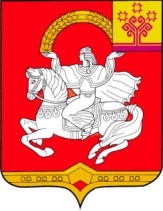 Чувашская  РеспубликаЯльчикский муниципальный округАдминистрацияЯльчикскогомуниципального округаПОСТАНОВЛЕНИЕ«7» февраля  2023 г. № 66 село Яльчики          Профессиональные квалификационные группыРазмер минимального оклада (должностного оклада), рублейОбщеотраслевые должности служащих третьего уровняПри наличии высшего образования и среднего профессионального образования по программам подготовки специалистов среднего звена 2 квалификационный уровень(бухгалтер 2 категории, экономист 2 категории)57450,003 квалификационный уровень (бухгалтер 1 категории, специалист, экономист 1 категории)6148,004 квалификационный уровень (ведущий бухгалтер- ревизор, ведущий бухгалтер, ведущий экономист)  7468,005 квалификационный уровень (главный бухгалтер, главный экономист, главный специалист) 7738,00Nп/пНаименование показателя сниженияЕдиница измеренияКоэффициент снижения1.Привлечение к административной или уголовной ответственности.За каждый случай0,12.Несвоевременное выполнение поручения, приказа, распоряжения, указания начальникаЗа каждый случай0,053.Несвоевременное предоставление отчетов в отраслевые министерства Чувашской Республики, выполнение постановлений, распоряжений главы Яльчикского муниципального округа, начальника финансового отдела администрации Яльчикского муниципального округаЗа каждый случай0,054.Неудовлетворительная подготовка документов для представления в вышестоящие органыЗа каждый случай0,055.Необеспечение сохранности материальных ценностейЗа каждый случай0,26.Неудовлетворительное состояние делопроизводстваЗа каждый случай0,05Чёваш РеспубликиЕлч.к муниципаллёокруг.Елч.к муниципаллёокруг.надминистраций.ЙЫШЁНУ2023  феврален «9»-м.ш. №78Елч.к ял.Чувашская  РеспубликаЯльчикский                                                                         муниципальный округАдминистрацияЯльчикского муниципальногоокругаПОСТАНОВЛЕНИЕ«9» февраля   2023   №78село ЯльчикиПрофессиональные квалификационные группыРазмер минимального оклада (должностного оклада), рублейРазмер повышающего коэффициента к минимальному окладу (должностному окладу)Общеотраслевые профессии рабочих первого уровня39741 квалификационный уровень0,052 квалификационный уровень0,10Общеотраслевые профессии рабочих второго уровня43671 квалификационный уровень0,112 квалификационный уровень0,3NппВиды компенсационных выплатРазмер1.Выплаты работникам, занятым на работах с вредными и (или) опасными условиями оплаты труда, по результатам специальной оценки условий трударазмер выплаты устанавливается в соответствии со статьей 147 Трудового кодекса Российской ФедерацииПримечание2.Повышенная оплата работы в выходные и нерабочие праздничные дниоплата труда осуществляется в соответствии со статьей 153 Трудового кодекса Российской Федерации3.Доплата за работу в ночное время (с 22 часов до 6 часов)доплата - 40 процентов оклада (рассчитанного за час работы) за каждый час работы в ночное время4.Повышенная оплата сверхурочной работыоплата труда осуществляется в соответствии со статьей 152 Трудового кодекса Российской Федерации5.Доплата за совмещение профессий (должностей), за расширение зон обслуживания, за увеличение объема работы или исполнение обязанностей временно отсутствующего работника без освобождения от работы, определенной трудовым договоромразмер доплаты и срок, на который она устанавливается, определяются по соглашению сторон трудового договора с учетом содержания и (или) объема дополнительной работыNппВиды стимулирующих выплатРазмер1.Ежемесячная выплата к окладу за интенсивностьводителям автомобиля - в пределах 1,3 оклада;другим работникам - в пределах 0,5 оклада2.Ежемесячная надбавка за классность водителям автомобиляводителям 1 класса - 25 процентов к окладу;водителям 2 класса - 10 процентов к окладу3.Премии по итогам работы за кварталдо 25 процентов окладаЧёваш РеспубликиЕлч.к муниципаллăокруг.Елч.к муниципаллёокруг.надминистраций.ЙЫШЁНУ2023 =?   феврален 9 -м.ш. №79   Елч.к ял.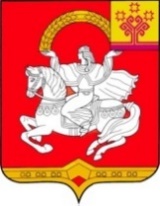 Чувашская  РеспубликаЯльчикскиймуниципальный округАдминистрацияЯльчикскогомуниципального округа 	ПОСТАНОВЛЕНИЕ«9» февраля  . №  79 село ЯльчикиЧăваш Республики             Елчěк муниципаллăокругě             Елчěк                муниципаллă округěнадминистрацийěЙЫШĂНУ  2023  февралěн  9-мěшě № 81       Елчěк ялěЧувашская  РеспубликаЯльчикский                                                                     муниципальный округАдминистрацияЯльчикского муниципального                                    округаПОСТАНОВЛЕНИЕ  «9» февраля  2023 г. №81  село Яльчики«Профессиональные квалификационные группы должностейКвалификационные уровниРекомендуемый минимальный размер оклада (ставки), рублей123Профессиональная квалификационная группа должностей работников учебно-вспомогательного персонала первого уровня6 766,0Профессиональная квалификационная группа должностей работников учебно-вспомогательного персонала второго уровня1 квалификационный уровень:8 343,0Профессиональная квалификационная группа должностей работников учебно-вспомогательного персонала второго уровня2 квалификационный уровень:8 343,0Профессиональная квалификационная группа должностей педагогических работников1 квалификационный уровень:8 533,0Профессиональная квалификационная группа должностей педагогических работников2 квалификационный уровень:8 533,0Профессиональная квалификационная группа должностей педагогических работников3 квалификационный уровень:8 533,0Профессиональная квалификационная группа должностей педагогических работников4 квалификационный уровень:9 365,0Профессиональная квалификационная группа должностей руководителей структурных подразделений1 квалификационный уровень:9 179,0Профессиональная квалификационная группа должностей руководителей структурных подразделений2 квалификационный уровень:10 079,0Профессиональная квалификационная группа должностей руководителей структурных подразделений3 квалификационный уровень:11 050,0»;«Профессиональные квалификационные группы должностейКвалификационные уровниРекомендуемый минимальный размер оклада (ставки), рублей123Профессиональная квалификационная группа должностей педагогических работников2 квалификационный уровень:10 271,0Профессиональная квалификационная группа должностей педагогических работников3 квалификационный уровень:11 332,0Профессиональная квалификационная группа должностей научно-технических работников второго уровня4 квалификационный уровень:8 343,0Профессиональная квалификационная группа научных работников и руководителей структурных подразделений1 квалификационный уровень:9 987,0Профессиональная квалификационная группа научных работников и руководителей структурных подразделений2 квалификационный уровень:11 804,0Профессиональная квалификационная группа научных работников и руководителей структурных подразделений3 квалификационный уровень:13 696,0Профессиональная квалификационная группа научных работников и руководителей структурных подразделений4 квалификационный уровень:14 785,0Профессиональная квалификационная группа должностей профессорско-преподавательского состава и руководителей структурных подразделений1 квалификационный уровень9 371,0Профессиональная квалификационная группа должностей профессорско-преподавательского состава и руководителей структурных подразделений2 квалификационный уровень13 030,0Профессиональная квалификационная группа должностей профессорско-преподавательского состава и руководителей структурных подразделений3 квалификационный уровень13 988,0Профессиональная квалификационная группа должностей профессорско-преподавательского состава и руководителей структурных подразделений4 квалификационный уровень16 151,0Профессиональная квалификационная группа должностей профессорско-преподавательского состава и руководителей структурных подразделений5 квалификационный уровень12 344,0»;«Профессиональные квалификационные группы должностейРекомендуемый минимальный размер оклада (ставки), рублей12Профессиональная квалификационная группа должностей работников административно-хозяйственного и учебно-вспомогательного персонала11 273,0Профессиональная квалификационная группа должностей профессорско-преподавательского состава и руководителей структурных подразделений12 344,0Профессиональная квалификационная группа должностей профессорско-преподавательского состава и руководителей структурных подразделенийпри наличии ученой степени кандидата наук -            17 969,0Профессиональная квалификационная группа должностей профессорско-преподавательского состава и руководителей структурных подразделенийпри наличии ученой степени доктора наук –                25 464,0Профессиональная квалификационная группа должностей профессорско-преподавательского состава и руководителей структурных подразделенийпри замещении должности доцента – 17 168,0Профессиональная квалификационная группа должностей профессорско-преподавательского состава и руководителей структурных подразделенийпри замещении должности профессора -                    19 579,0Профессиональная квалификационная группа должностей профессорско-преподавательского состава и руководителей структурных подразделенийпри замещении должности доцента и наличии ученой степени кандидата наук -  22 790,0Профессиональная квалификационная группа должностей профессорско-преподавательского состава и руководителей структурных подразделенийпри замещении должности доцента и наличии ученой степени доктора наук – 30 286,0Профессиональная квалификационная группа должностей профессорско-преподавательского состава и руководителей структурных подразделенийпри замещении должности профессора и наличии ученой степени кандидата наук –                     25 203,0Профессиональная квалификационная группа должностей профессорско-преподавательского состава и руководителей структурных подразделенийпри замещении должности профессора и наличии ученой степени доктора наук –                        32 699,0»;Профессиональные квалификационные группы должностейКвалификационные уровниРазмеры коэффициентов к окладам (ставкам)123Профессиональная квалификационная группа должностей работников учебно-вспомогательного персонала первого уровнядо 0,02Профессиональная квалификационная группа должностей работников учебно-вспомогательного персонала второго уровня1 квалификационный уровеньдо 0,05Профессиональная квалификационная группа должностей работников учебно-вспомогательного персонала второго уровня2 квалификационный уровеньдо 0,10Профессиональная квалификационная группа должностей педагогических работников1 квалификационный уровеньдо 0,12Профессиональная квалификационная группа должностей педагогических работников2 квалификационный уровеньдо 0,15Профессиональная квалификационная группа должностей педагогических работников3 квалификационный уровеньдо 0,18Профессиональная квалификационная группа должностей педагогических работников4 квалификационный уровеньдо 0,20Профессиональная квалификационная группа должностей руководителей структурных подразделений1 квалификационный уровеньдо 0,20Профессиональная квалификационная группа должностей руководителей структурных подразделений2 квалификационный уровеньдо 0,22Профессиональная квалификационная группа должностей руководителей структурных подразделений3 квалификационный уровеньдо 0,25Профессиональная квалификационная группа должностей научно-технических работников второго уровня4 квалификационный уровеньдо 0,12Профессиональная квалификационная группа научных работников и руководителей структурных подразделений1 квалификационный уровеньдо 0,15Профессиональная квалификационная группа научных работников и руководителей структурных подразделений2 квалификационный уровеньдо 0,20Профессиональная квалификационная группа научных работников и руководителей структурных подразделений3 квалификационный уровеньдо 0,25Профессиональная квалификационная группа научных работников и руководителей структурных подразделений4 квалификационный уровеньдо 0,30Профессиональная квалификационная группа должностей профессорско-преподавательского состава и руководителей структурных подразделений1 квалификационный уровеньдо 0,12Профессиональная квалификационная группа должностей профессорско-преподавательского состава и руководителей структурных подразделений2 квалификационный уровеньдо 0,15Профессиональная квалификационная группа должностей профессорско-преподавательского состава и руководителей структурных подразделений3 квалификационный уровеньдо 0,20Профессиональная квалификационная группа должностей профессорско-преподавательского состава и руководителей структурных подразделений4 квалификационный уровеньдо 0,35Профессиональная квалификационная группа должностей профессорско-преподавательского состава и руководителей структурных подразделений5 квалификационный уровеньдо 0,38Профессиональная квалификационная группа должностей профессорско-преподавательского состава и руководителей структурных подразделений6 квалификационный уровеньдо 0,40«Профессиональные квалификационные группы должностейКвалификационные уровниРекомендуемый минимальный размер оклада (ставки), рублей123Профессиональная квалификационная группа должностей служащих первого уровня1 квалификационный уровень6 766Профессиональная квалификационная группа должностей служащих второго уровня1 квалификационный уровень:8 343Профессиональная квалификационная группа должностей служащих второго уровня2 квалификационный уровень:8 343Профессиональная квалификационная группа должностей служащих второго уровня3 квалификационный уровень:8 343Профессиональная квалификационная группа должностей служащих второго уровня4 квалификационный уровень:8 343Профессиональная квалификационная группа должностей служащих второго уровня5 квалификационный уровень:9 179Профессиональная квалификационная группа должностей служащих третьего уровня1 квалификационный уровень:7 533Профессиональная квалификационная группа должностей служащих третьего уровня2 квалификационный уровень8 287Профессиональная квалификационная группа должностей служащих третьего уровня3 квалификационный уровень9 091Профессиональная квалификационная группа должностей служащих третьего уровня4 квалификационный уровень10 918,0Профессиональная квалификационная группа должностей служащих третьего уровня5 квалификационный уровень11 160»;«Профессиональные квалификационные группыКвалификационные уровниКвалификационные разряды в соответствии с Единым тарифно-квалификационным справочником работ и профессий рабочих, выпуск I, раздел «Профессии рабочих, общие для всех отраслей народного хозяйства»Рекомендуемый минимальный размер оклада (ставки), рублей1234Профессиональная квалификационная группа профессий рабочих первого уровня1 квалификационный уровень1 квалификационный разряд5 191Профессиональная квалификационная группа профессий рабочих первого уровня1 квалификационный уровень2 квалификационный разряд5 710Профессиональная квалификационная группа профессий рабочих первого уровня1 квалификационный уровень3 квалификационный разряд6 270Профессиональная квалификационная группа профессий рабочих первого уровня2 квалификационный уровень6 902Профессиональная квалификационная группа профессий рабочих второго уровня1 квалификационный уровень4 квалификационный разряд7 217Профессиональная квалификационная группа профессий рабочих второго уровня1 квалификационный уровень5 квалификационный разряд7 666Профессиональная квалификационная группа профессий рабочих второго уровня2 квалификационный уровень6 квалификационный разряд8 120Профессиональная квалификационная группа профессий рабочих второго уровня2 квалификационный уровень7 квалификационный разряд8 568Профессиональная квалификационная группа профессий рабочих второго уровня3 квалификационный уровень8 квалификационный разряд9 091»;N п/пПеречень лиц, работающих в образовательных учрежденияхРазмеры повышения оклада (ставки), размеры надбавок, доплат от оклада (ставки)1231.Педагогический и другой персонал образовательных учреждений:1.1.за работу в учреждениях (отделениях, классах, группах), осуществляющих образовательную деятельность по адаптированным основным общеобразовательным программампедагогический персонал - повышение на 20%1.1.за работу в учреждениях (отделениях, классах, группах), осуществляющих образовательную деятельность по адаптированным основным общеобразовательным программампрочий персонал - повышение на 15%1.2.за работу в образовательных учреждениях санаторного типа (классах, группах) для детей, нуждающихся в длительном лечениипедагогический персонал - повышение на 20%1.2.за работу в образовательных учреждениях санаторного типа (классах, группах) для детей, нуждающихся в длительном лечениипрочий персонал - повышение на 15%1.3.за работу в образовательных учреждениях (классах, группах) для детей, инфицированных туберкулезомдоплата от оклада (ставки) в размере 25%1.4.за работу в специальных учебно-воспитательных учреждениях для обучающихся с девиантным (общественно опасным) поведением:1.4.медицинским работникамповышение окладов (ставок) на 30%1.4.педагогическим и другим работникамповышение окладов (ставок):1.4.педагогическим и другим работникампедагогическому персоналу - на 20%1.4.педагогическим и другим работникамдругим работникам - 15%1.5.за работу в образовательных учреждениях для детей-сирот и детей, оставшихся без попечения родителей (в группах для детей-сирот и детей, оставшихся без попечения родителей, учреждений среднего профессионального образования), с контингентом обучающихся (воспитанников) с ограниченными возможностями здоровья либо нуждающихся в длительном леченииповышение окладов (ставок) на 20%1.6.за работу в образовательных учреждениях при исправительных учреждениях уголовно-исполнительной системы, исполняющих уголовные наказания в виде лишения свободыповышение окладов (ставок) на 50 - 75%1.7.за работу в образовательных учреждениях при исправительных учреждениях уголовно-исполнительной системы, исполняющих уголовные наказания в виде лишения свободы, занятых обучением лиц, которым решением суда определено содержание в исправительных колониях строгого или особого режимаповышение окладов (ставок) на 50 - 75% и дополнительное повышение окладов (ставок) за работу с этими осужденными на 10 - 15%1.8.за работу в образовательных учреждениях при исправительных учреждениях уголовно-исполнительной системы, исполняющих уголовные наказания в виде лишения свободы, с обучающимися, больными активной формой туберкулезаповышение окладов (ставок) на 50 - 75% и дополнительное повышение окладов (ставок) за работу с этими осужденными на 25%1.9.за индивидуальное обучение на дому детей, больных хроническими заболеваниями (при наличии соответствующего заключения медицинской организации), - устанавливается только педагогическим работникамповышение окладов (ставок) на 20%1.10.за индивидуальное и групповое обучение детей, находящихся на длительном лечении в детских больницах (клиниках) и детских отделениях больниц для взрослых, - устанавливается только педагогическим работникамповышение окладов (ставок) на 20%1.11.за работу в центрах психолого-педагогической, медицинской и социальной помощи, психолого-медико-педагогических комиссиях, логопедических пунктах - устанавливается только специалистам, непосредственно занятым работой с детьмиповышение окладов (ставок) на 20%1.12.за работу в общеобразовательных учреждениях (классах, группах) с нерусским языком обучения, расположенных в сельской местности и поселках городского типа, - за часы занятий по русскому языку в I - XI классах и литературе в V - XI классах - устанавливается учителямповышение окладов (ставок) на 15%1.13.за работу в учреждениях социальной защиты населения: детских домах (домах-интернатах для детей-инвалидов), а также в отделениях для детей-инвалидов в учреждениях для взрослыхповышение окладов (ставок):1.13.за работу в учреждениях социальной защиты населения: детских домах (домах-интернатах для детей-инвалидов), а также в отделениях для детей-инвалидов в учреждениях для взрослыхпедагогическому и медицинскому персоналу - на 20%1.13.за работу в учреждениях социальной защиты населения: детских домах (домах-интернатах для детей-инвалидов), а также в отделениях для детей-инвалидов в учреждениях для взрослыхдругим работникам - на 15%1.14.за работу в специализированных домах ребенка - устанавливается только педагогическим работникамповышение окладов (ставок) на 20%1.15.за работу в детских оздоровительно-образовательных лагерях - устанавливается лицам, работающим в указанных учрежденияхдоплата от оклада (ставки) в размере 15%2.За работу на тяжелых работах, работах с вредными и (или) опасными и иными особыми условиями труда:2.учителям химии и лаборантам кабинетов химии за работу с использованием химических реактивов, а также с их применениемдоплата от оклада (ставки) в размере до 12%2.работникам:доплата от оклада в размере до 12%2.за работу у горячих плит, электрожаровых шкафов, кондитерских и паромасляных печей и других аппаратов для жарения и выпечки;доплата от оклада в размере до 12%2.за работу, связанную с разделкой, обрезкой мяса, рыбы, резкой и чисткой лука, опалкой птицы;доплата от оклада в размере до 12%2.за работы, связанные с мойкой посуды, тары и технологического оборудования вручную с применением кислот, щелочей и других химических веществдоплата от оклада в размере до 12%2.хлораторщикам за работы по хлорированию воды, приготовлению дезинфицирующих растворов, а также с их применениемдоплата от оклада в размере до 12%2.аппаратчикам химической водоочистки за работу с дезинфицирующими средствамидоплата от оклада в размере до 12%2.газооператорам за обслуживание средств измерений, элементов систем контроля и управления (автоматических устройств и регуляторов, устройств технологической защиты, блокировки сигнализаций и т.п.) в цехах (участках), котельных топливоподачи, а также за ремонт устройств автоматики, чистку котлов в холодном состоянии, уборку полов, площадок в котельных, обслуживание теплосетевых бойлерных установок в котельныхдоплата от оклада в размере до 12%2.рабочим по комплексному обслуживанию и ремонту зданий за ремонт и очистку вентиляционных системдоплата от оклада в размере до 12%2.рабочим по уходу за животными (чистка, мойка и уборка навоза)доплата от оклада в размере до 12%2.грузчикам за погрузочно-разгрузочные работы, производимые вручнуюдоплата от оклада в размере до 12%2.газосварщикам за газосварочные, газорезочные и электросварочные работыдоплата от оклада в размере до 12%2.бензозаправщикам за заправку автомобилей этилированным бензиномдоплата от оклада в размере до 12%2.машинистам по стирке белья вручную, использующим моющие и дезинфицирующие средствадоплата от оклада в размере до 12%2.уборщикам за работы, связанные с чисткой выгребных ям, мусорных ящиков и канализационных колодцев, проведением их дезинфекциидоплата от оклада в размере до 12%2.кочегарам за работы, связанные с топкой, шуровкой, очисткой от золы и шлака печейдоплата от оклада в размере до 12%2.рабочим по комплексному обслуживанию и ремонту зданий за обслуживание котельных установок, работающих на угле и мазуте, канализационных колодцев и сетейдоплата от оклада в размере до 12%2.помощникам воспитателей, младшим воспитателям за работы, производимые по уходу за детьми при отсутствии водопровода, канализации, по организации режима питания при отсутствии средств малой механизациидоплата от оклада в размере до 12%2.педагогическим и другим работникам за обеспечение и проведение занятий в закрытых плавательных бассейнахдоплата от оклада (ставки) в размере до 12%3.Работники общеобразовательных учреждений:за непрерывный стаж работы при исправительно-трудовых учреждениях и профилакториях Федеральной службы исполнения наказанийнадбавка от оклада (ставки) в размерах, предусмотренных для работников учреждений исполнения наказаний Федеральной службы исполнения наказаний4.Уборщики помещений, помощники воспитателей, младшие воспитатели, использующие дезинфицирующие средства, а также занятые уборкой общественных туалетов, работающие в образовательных учрежденияхповышение окладов на 10%5.Работники учреждений, занятые в сфере образования и науки:5.за работу в выходной и нерабочий праздничный деньоплата труда осуществляется в соответствии со статьей 153 Трудового кодекса Российской Федерации5.за работу в ночное времяоплата труда осуществляется в соответствии со статьей 154 Трудового кодекса Российской Федерации5.за работу в условиях труда, отклоняющихся от нормальныхоплата труда осуществляется в соответствии со статьей 149 Трудового кодекса Российской Федерации5.за работу со сведениями, составляющими государственную тайнудоплата от оклада (ставки) в размере до 10%